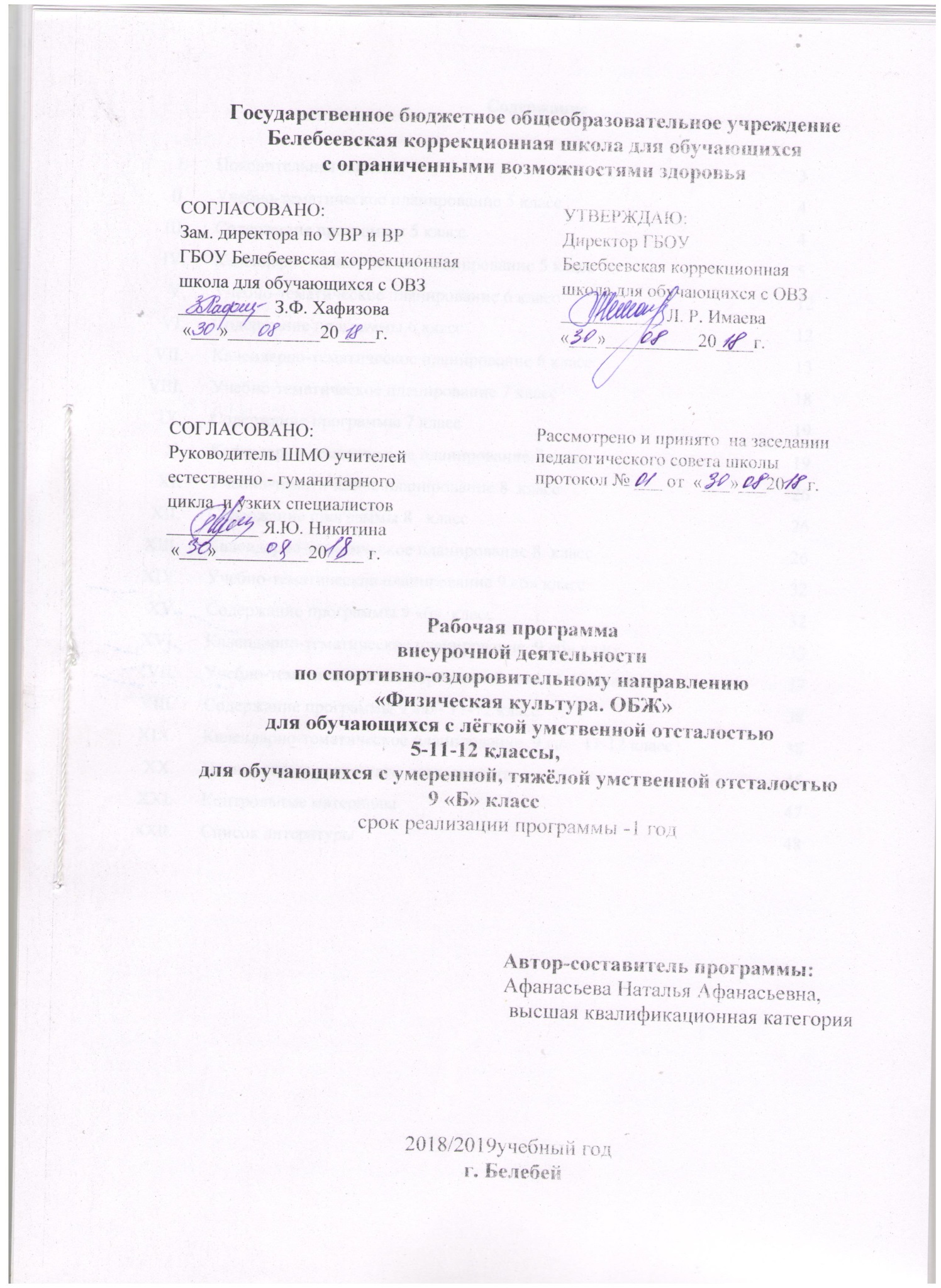 СодержаниеПояснительная записка.Рабочая программа для обучающихся 5, 6, 7, 8, 9 «б», 9 «а» -11-12 классов с нарушением интеллекта. Возраст обучающихся: 11-20 лет.Учебная программа составлена на основе федерального компонента государственного стандарта общего образования умственно отсталых обучающихся Приказа от 10.04.2002г. № 29/2065 – «Об утверждении учебных планов специальных (коррекционных) образовательных учреждений для обучающихся воспитанников с отклонениями в развитии».Постановления РФ от 13.03.2001г. приказ № 196 «Об утверждении Типового положения образовательного учреждения». Постановления Правительства от 12.03.1997г. приказ № 288 «О специальном (коррекционном) образовательном учреждении».Учебная программа для обучающихся 5, 6, 7, 8, 9 «б», 9 «а» -11-12  классов с легкой умственной отсталостью составлена на основе:Целью курса ОБЖ является формирование у обучающихся сознательного и ответственного отношения к личной безопасности и безопасности окружающих, приобретение ими способности сохранить жизнь и здоровье в неблагоприятных, угрожающих жизни условиях, оказание помощи пострадавшим.Данная программа составлена с учётом особенности познавательной деятельности детей с нарушением интеллекта. В программе изложен материал, помогающий достичь того уровня знаний, умений и навыков, который необходим для социальной адаптации детей. Аномальное состояние детей затрудняет решение задач воспитания поведения в обществе, дома, на улице, поэтому является особенно важным для сохранения жизни и здоровья учащихся.Цель обучения: воспитать у учащихся потребность видеть, предвидеть жизненные ситуации, выработать навыки правильного поведения в чрезвычайных ситуациях, обучать правильным действиям в различных сложных ситуациях и условиях жизни. Поэтому обучение строится по трем основным правилам безопасности жизнедеятельности:предвидеть опасностьпри необходимости действовать по возможности избегать опасность  Учащиеся знакомятся с правилами дорожного движения,  правилами безопасного  поведения в доме, в лесу и на воде. Учатся ухаживать за домашними животными и как вести себя при встрече с ними.Программой предусмотрены темы по гражданской обороне, на которых идет знакомство с видами оповещения и средствами индивидуальной защиты.Большое место отводится формированию здорового образа жизни. Учащиеся знакомятся с опасностью вредных привычек, соблюдением режима дня и оказанием первой помощи при несчастных случаях.Основным методом обучения является беседа. Так же запланированы экскурсии, практические работы и просмотры видеофильмов. Большое место на уроке отводится мультимедийным презентациям, что позволяет использовать на уроке яркий иллюстративный материал, таблицы, возможность  возврата к пройденному материалу, разбор конкретных ситуаций.Программой предусмотрены практические занятия:переход улицы по светофору;перевязка пальца, обработка ссадины и места укуса;экстренная эвакуация из помещения при возникновении пожара или других стихийных бедствий с применением средств индивидуальной защиты;Программа рассчитана на 34 часа (1 час в неделю). Уроки ОБЖ имеют тесную взаимосвязь с уроками развития речи, работой воспитателя при проведении экскурсий, внеклассных мероприятий, которые позволяют укрепить усвоенное на уроке и на практике проверить, что и как восприняли ученики.Итоговым занятием в каждой четверти предусмотрен урок-инструктаж по правилам поведения во время Реализация программыПрограмма рассчитана на 1 год обучения в школе. Возраст воспитанников: 11-20 лет. Сроки реализации программы: 2018-2019 учебный год. II. Учебно--тематический план   5 классIII.Содержание программы5 классТема 1. «Безопасность и защита человека в среде обитания»(25 часов).Обеспечение личной безопасности в повседневной жизни. Пожарная безопасность. Безопасность на дорогах. Безопасность в быту. Безопасность на водоемах. Экология и безопасность. Опасные ситуации социального характера.Загрязнение окружающей природной среды. Понятия о предельно допустимых концентрациях загрязняющих веществ.Мероприятия, проводимые по защите здоровья населения в местах с неблагоприятной экологической обстановкой.Тема 2. «Основы медицинских знаний и правила оказания первой медицинской помощи» (5 часов)Понятия травма, рана, повреждение.Правила оказания первой медицинской помощи при кровотечениях, виды кровотечений.Тема 3. «Основы здорового образа жизни» (5 часов)Индивидуальное здоровье человека, его физическая и духовная сущность.Репродуктивное здоровье как общая составляющая здоровья человека и общества.Социально-демографические процессы в России и безопасность государства.Особенности физического развития человека; особенности психического развития человека; развитие и укрепление чувства зрелости, развитие волевых качеств.Социальное развитие человека и его взаимоотношения с окружающими людьми. Формирование личности человека, значение и роль его взаимоотношений со взрослыми, родителями, сверстниками.IV. Календарно-тематическое планирование                                          5 классIV. Учебно--тематический план  6 классV.Содержание программы6 классТема 1. «Безопасность и защита человека в среде обитания» (31 час).Особенности города (населенного пункта) как среды обитания человека.Характеристика  городского и сельского жилища, особенности его жизнеобеспечения. Возможные опасные и аварийные ситуации в жилище. Соблюдение мер безопасности в быту.Криминогенные ситуации в городе, причин  их возникновения.Меры личной безопасности на улице, дома, в общественном месте.Антитеррористическое поведение в повседневной жизниПричины дорожно-транспортных происшествий и их возможные последствия.Организация дорожного движения. Правила безопасного поведения на дороге пешеходов и пассажиров. Общие обязанности водителя. Правила безопасного поведения на дороге велосипедиста и водителя мопедаВодоемы.Особенности состояния водоемов в различное время года.Соблюдение правил безопасности при купании в оборудованных и необорудованных местах. Безопасный отдых у воды. Само- и взаимопомощь терпящих бедствие на воде.Тема 2. «Основы медицинских знаний и правила оказания первой медицинской помощи» (2 часа)Первая медицинская помощь при различных видах повреждениях Правила дорожного движения. Обобщение.Тема 3. «Основы здорового образа жизни» (2 часа)О здоровом образе жизниVI. Календарно-тематическое планирование.6 классVII. Учебно--тематический план  7 классVIII.Содержание программы7 классТема 1. «Безопасность и защита человека в среде обитания»(20 часов).Ориентирование на местности. Определение своего местонахождения и направления движения на местности. Подготовка к выходу на природу.Определение необходимого снаряжения для похода. Определение места для бивака и организация бивачных работ.Факторы, оказывающие влияние на безопасность человека в дальнем и выездном туризме. Акклиматизация человека в различных природных условиях.Общие правила безопасности при активном отдыхе на природе.Подготовка и обеспечение безопасности в пеших и горных походах, при проведении лыжных, велосипедных и водных походов.Тема 2. «Основы медицинских знаний и правила оказания первой медицинской помощи» (10 часов)Общая характеристика различных повреждений и их последствия для здоровья человека. Основные правила оказания первой медицинской помощи при различных видах повреждений. Средства оказания первой медицинской помощи. Медицинская (домашняя) аптечка. Природные лекарственные средства. Перевязочные материалы, дезинфицирующие средства. Основные неинфекционные заболевания, их причины, связь с образом жизни. Профилактика неинфекционных заболеваний.Наиболее часто встречающиесяТема 3. «Основы здорового образа жизни» (5 часов)Индивидуальное здоровье человека, его физическая и духовная сущность.Репродуктивное здоровье как общая составляющая здоровья человека и общества.Социально-демографические процессы в России и безопасность государства.Особенности физического развития человека; особенности психического развития человека; развитие и укрепление чувства зрелости, развитие волевых качеств.IX. Календарно-тематическое планирование.7 классX. Учебно--тематический план  8  классXI.Содержание программы8  классТема 1. «Безопасность и защита человека в среде обитания»(22 часа).Чрезвычайные ситуации геологического происхождения (землетрясения, извержения вулканов, оползни, обвалы, лавины).Чрезвычайные ситуации метеорологического происхождения (ураганы, бури, смерчи). Чрезвычайные ситуации  гидрологического происхождения (наводнение, сели, цунами). Чрезвычайные ситуации биологического происхождения (лесные и торфяные пожары, эпидемии, эпизоотии и эпифитотии).Защита населения от чрезвычайных ситуаций природного характера,  рекомендации населению по безопасному поведению во время чрезвычайных ситуаций.Тема 2. «Основы медицинских знаний и правила оказания первой медицинской помощи» (7 часов)Повязки и перевязки.Переломы. Правила транспортировки пострадавших.Наложение повязок на грудь, голову, нижние конечности.Тема 3. «Основы здорового образа жизни» (6 часов)Режим труда и отдыхаУтомление и переутомлениеXII. Календарно-тематическое планирование.8  классXVI. Учебно--тематический план   9 «а»-11-12 классXVII.Содержание программы9 «а»-11-12 классТема 1. «Безопасность и защита человека в среде обитания»(22 часа).Общие понятия о чрезвычайных ситуациях техногенного характера.Классификация чрезвычайных ситуаций техногенного характера.Потенциально опасные объекты. Аварии на  радиационно-опасных, химически опасных, взрыво- и пожароопасных объектах и на гидротехнических сооружениях,  их причины и возможные последствия.Защита населения от чрезвычайных ситуаций техногенного характера, рекомендации населению по безопасному поведению во время чрезвычайных ситуаций.Тема 2. «Основы медицинских знаний и правила оказания первой медицинской помощи» (6 часов)Первая медицинская помощь при отравлении аварийно химически опасными веществами.Основные причины возникновения массового поражения людей природного, техногенного и социального характера.Основные мероприятия, проводимые в местах массового поражения людей (извлечение пострадавшего из-под завала, введение обезболивающих средств, освобождение верхних дыхательных путей и др.)Тема 3. «Основы здорового образа жизни» (6 часов)Здоровый образ жизни - индивидуальная система поведения человека, обеспечивающая совершенствование его физических и духовных качеств. Роль питания в сохранении здоровья человека. Роль здорового образа жизни в формировании у обучаемых современного уровня культуры в области безопасности жизнедеятельности и антитеррористического поведенияИндивидуальное здоровье человека, его физическая и духовная сущность.Репродуктивное здоровье как общая составляющая здоровья человека и общества.Социально-демографические процессы в России и безопасность государства.Особенности физического развития человека; особенности психического развития человека; развитие и укрепление чувства зрелости, развитие волевых качеств.XVIII. Календарно-тематическое планирование.9 «а»-11-12 классXIX.Планируемые результаты деятельности5 классДолжны знать: основы здорового образа жизни, обеспечивающего полноценное безопасное существование и реализацию способностей и потребностей личности в повседневной жизни;необходимые индивидуальные меры безопасности в повседневной жизни, в опасных и чрезвычайных ситуациях природного, социального и техногенного характера, с мероприятиями, проводимыми государством по защите населения;причины возникновения и развития новых опасностей для человечества от собственной жизнедеятельности;Должны уметь: предвидеть ситуации, опасных для человека, общества и окружающей среды, и правильного поведения в случае их возникновения;6 классУчащиеся должны знать: о чрезвычайных ситуациях, которые могут произойти с человеком в жилище, вне дома; правила дорожного движения в городе; правила дорожного движения за городом; правила поведения при пожаре, при утечке газа, при прорыве канализации; правила поведения при встрече с преступником дома;Учащиеся должны уметь: предвидеть опасность, стараться избегать ее; выбирать места для игр; овладеть навыками правильного безопасного поведения при ЧС; правильно переходить улицу и ездить на общественном транспорте; сделать перевязку пальца, оказать первую помощь при ссадинах, ушибе, укусах насекомых.7 классДолжны знать: причины возникновения и развития новых опасностей для человечества от собственной жизнедеятельности; необходимые индивидуальные меры безопасности в повседневной жизни, в опасных и чрезвычайных ситуациях природного, социального и техногенного характера, с мероприятиями, проводимыми государством по защите населения;Должны уметь: использовать для решения познавательных и коммуникативных задач различных источников информации, включая энциклопедии, словари, интернет- ресурсы и др.; предвидеть ситуаций, опасных для человека, общества и окружающей среды, и правильного поведения в случае их возникновения; основ здорового образа жизни, обеспечивающего полноценное безопасное существование и реализацию способностей и потребностей личности в повседневной жизни;8  классДолжны знать: основы здорового образа жизни, обеспечивающего полноценное безопасное существование и реализацию способностей и потребностей личности в повседневной жизни;необходимые индивидуальные меры безопасности в повседневной жизни, в опасных и чрезвычайных ситуациях природного, социального и техногенного характера, с мероприятиями, проводимыми государством по защите населения;причины возникновения и развития новых опасностей для человечества от собственной жизнедеятельности;Должны уметь: предвидеть ситуации, опасных для человека, общества и окружающей среды, и правильного поведения в случае их возникновения;9 «б» классУчащиеся должны знать:правила дорожного движения в городе;правила дорожного движения за городом;правила поведения при стихийных бедствиях – наводнении;правила поведения при пожаре, при утечке газа, при прорыве канализации;правила поведения при встрече с преступником дома;правила безопасности в лесу;правила общения с домашними животными;начальные сведения о вреде курения и наркомании;начальные сведения о средствах защиты дыхательных путей;режим дня школьника;правила поведения у воды и на воде.Учащиеся должны уметь:выбирать места для игр;правильно переходить улицу и ездить на общественном транспорте;при помощи взрослых эвакуироваться на месте затопления при наводнении;вызывать специальные службы при пожаре, утечке газа, прорыве водопровода;правильно действовать при встрече с преступником;отличать ядовитые грибы и ягоды от неядовитых;избегать встречи с беспризорной собакой и правильно действовать при укусе домашних животных;сделать перевязку пальца, оказать первую помощь при ссадинах, ушибе, укусах насекомых;правильно пользоваться телевизором и видеть неисправности вилки и розетки;понимать средства оповещения;одевать ватно-марлевые повязки.9 «а»-11-12 классДолжны знать: причины возникновения и развития новых опасностей для человечества от собственной жизнедеятельности; необходимые индивидуальные меры безопасности в повседневной жизни, в опасных и чрезвычайных ситуациях природного, социального и техногенного характера, с мероприятиями, проводимыми государством по защите населения;Должны уметь: использовать для решения познавательных и коммуникативных задач различных источников информации, включая энциклопедии, словари, интернет- ресурсы и др.; предвидеть ситуаций, опасных для человека, общества и окружающей среды, и правильного поведения в случае их возникновения;  основ здорового образа жизни, обеспечивающего полноценное безопасное существование и реализацию способностей и потребностей личности в повседневной жизни;XX. Контрольные материалыПроверка и оценка знаний проходит в ходе текущих занятий в устной или письменной форме. Письменные работы проводятся по значимым вопросам темы или раздела курса ОБЖ. Контрольные письменные работы проводятся после изучения разделов программы курса ОБЖ в конце четверти  и учебного года. В курсе ОБЖ может использоваться зачетная форма  проверки знаний.         Преподавание ОБЖ, как и других предметов, предусматривает индивидуально - тематический контроль знаний обучающихся. Причем при проверке уровня усвоения материала по каждой достаточно большой теме обязательным является оценивание двух основных элементов: теоретических знаний и умений применять их при выборе практических.          Для контроля знаний по ОБЖ используются различные виды работ (тесты, экспресс- опросы, самостоятельные, проверочные, контрольные, практические, ситуационные задачи)Оценка устных ответов обучающихся.Оценка «5» ставится в том случае, если обучающийся показывает верное понимание рассматриваемых вопросов, дает  формулировки и толкование основных понятий, строит ответ по  плану, сопровождает рассказ примерами, умеет применить знания в новой ситуации при выполнении практических заданий; может установить связь между изучаемым и ранее изученным материалом по курсу ОБЖ, а также с материалом, усвоенным при изучении других предметов.       Оценка «4» ставится,  если обучающийся допустил одну ошибку или не более двух недочетов и может их исправить  с небольшой помощью учителя.       Оценка «3» ставится, если обучающийся правильно понимает суть рассматриваемого вопроса,  умеет применять полученные знания при решении простых задач с использованием стереотипных решений, но затрудняется при решении задач, требующих более глубоких подходов в оценке явлений и событий.Оценка письменных контрольных работ.        Оценка «5» ставится за работу, выполненную полностью без ошибок и недочетов.        Оценка «4» ставится за работу, выполненную полностью, но при наличии в ней не более одной негрубой ошибки и одного недочета, не более трех недочетов.        Оценка «3» ставится, если ученик правильно выполнил не менее 2/3 всей работы или допустил не более одной грубой ошибки и двух недочетов, не более одной грубой и одной негрубой ошибки, не более трех негрубых ошибок, одной негрубой ошибки и трех недочетов, при наличии четырех-пяти недочетов.Оценка практических работ.         Оценка «5» ставится, если учащийся выполняет практическую работу в полном объеме с соблюдением необходимой последовательности действий, самостоятельно и правильно выбирает необходимое оборудование; все приемы проводит в условиях и режимах, обеспечивающих получение правильных результатов и выводов; соблюдает требования правил техники безопасности.         Оценка «4» ставится, если выполнены требования к оценке 5, но было допущено два-три недочета, не более одной негрубой ошибки и одного недочета.        Оценка «3» ставится, если работа выполнена не полностью, но объем выполненной части таков, что позволяет получить правильный результат и вывод; если в ходе выполнения приема были допущены ошибки.          Во всех случаях оценка снижается, если ученик не соблюдал правила техники безопасности.   Контрольно-измерительные материалы составляются в соответствии с требованиями государственного стандарта по ОБЖ, уровнем обученности обучающихся. Проверочные работы состоят из вопросов и заданий, соответствующих требованиям базового уровня как по объему,  так и глубине.  Для составления  контрольно-измерительных материалов используется следующая литература:Смирнов А.Т. Основы безопасности жизнедеятельности: сб. заданий для проведения экзамена в 9 классе М.: Просвещение, .ОБЖ, 5-8 кл. Школьный курс в тестах, играх, кроссвордах, заданиях с картинками /авт-сост. Г.П.Попова. Волгоград: Учитель,2005АРМ преподавателя-организатора ОБЖ. Электронное пособие / Петров Н.Н, Тихомиров А.Ю. // ГОУ ДПО ЧИППКРО, Челябинск, 2007.Латчук В.Н., Марков В.В., Фролов М.П. ОБЖ 5-9 кл. Дидактические материалы М.: Дрофа, 2001XXI. Список литературыБезопасность жизнедеятельности. Под ред. Е.Л. Белороссова. Ярославль, 2001.Ваши шансы избежать беды. Сборник ситуационных задач по курсу «Основы безопасности жизнедеятельности»: учебное пособие / авт.-сост. В. К. Емельянчик, М. Е. Капитонова. - СПб.: КАРО, 2002.Евлахов, В. М. Раздаточные материалы по основам безопасности жизнедеятельности. 5-9 кл. / В. М. Евлахов. - М.: Дрофа, 2006.Основы безопасности жизнедеятельности. Учебное пособие для преподавателей, под ред. В.Я. Сюнькова. М., 1996.Основы безопасности жизнедеятельности. Автономное существование в природных условиях. Сост. О.В. Павлова. Волгоград, «Учитель»,2006Оценка качества подготовки выпускников основной школы по основам безопасности жизнедеятельности / авт.-сост. Г. А. Колодницкий, В. Н. Латчук, В. В. Марков, С. К. Миронов, Б. И. Мишин, М. И. Хабнер. - М.: Дрофа, 2002.Противодейставие терроризму: учебное пособие для учащихся и воспитанников ОУ/ Ю.И. петров, Е.А. Печерская, изд. «Кириллица», 2006.Смирнов, А. Т. Основы безопасности жизнедеятельности : сб. заданий для проведения экзамена в 9 кл. / А. Т. Смирнов, М. В. Маслов, Б. И. Мишин ; под общ.ред. А. Т. Смирнова. - М.: Просвещение, 2006.Абрамова Г. С. Возрастная психология: Учеб. пособие для студентов высших учебных заведений.  — 4-е изд. — М.: Академия, 1999.Акимов В. А. и др. Основы анализа и управления рисков в природной и техногенной сферах: Учеб. пособие в системе образования МЧС России и РСЧС. Деловой экспресс, 2004.Александровский Г. Всемирный потоп. Как изменил он жизнь людей // Наука и жизнь. — 2001. — № 10.Альтшулер В. М., Надеждин А. В. Наркомания: дорога в бездну: Кн.  для учителей и родителей. — М.: Просвещение, 2000.Армия государства Российского и защита Отечества/Под ред. В. В. Смир- нова. — М.: Просвещение, 2004.Байер К., Шейнберг Л. Здоровый образ жизни  / Пер.  с англ. – М.: Мир,1997.Баллингер Э. Учебная гимнастика: Двигательные упражнения для успешной учебы в школе. — М.: Просвещение, 1996.Безопасность жизнедеятельности: Учебн. – 3-е изд., перераб. и доп. / Под ред. Э. А. Арустамова. — М.: Издательский Дом «Дашков и К°», 2001.Большой энциклопедический словарь. — М.: Научное издательство «Большая Российская энциклопедия». — СПб.: Норинт, 1997.Васнев В. А., Чинённый С. А. Основы подготовки  к военной службе: Кн. для учителя. — М.: Просвещение, 2002.Военная  доктрина  Российской Федерации // Вестник военной  информации. — 2000. — № 5.Военная психология и педагогика: Учеб. пособие / Под общ. ред. генерал- полковника В. Ф. Кулакова.— М.: Совершенство, 1998.Военное законодательство Российской империи (кодекс русского Военного права).— М.: Военный  университет, 1996.Военный  энциклопедический словарь.—М.: Военное издательство,  1983. Гражданская защита: Энцикл. словарь / [Ю. Л. Воробьев и др.; под общ.ред. С. К. Шойгу]. – М.: ДЭКС-ПРЕСС, 2005.Здоровая  семья / Пер. с англ. М. Г. Лунко, Д. А. Иванова.—  М.: Крон- Пресс, 1994.Конституция Российской Федерации (последняя редакция).Концепция национальной безопасности Российской Федерации // Вестник военной  информации. — 2000. — № 2.Краткая медицинская энциклопедия: В 2 т. / Главный ред. академик РАМН В. И. Покровский. — М.: Научно-практическое объединение «Медицинская энциклопедия»; Крон-Пресс, 1994.Лях В. И., Зданевич А. А. Физическая культура: Учебн. для учащихся 8–9 кл. общеобразоват. учреждений / Под общ.ред. В. И. Ляха. — М.: Просвещение,2005–2006.Мардерфельд В. Л. 500 тестов по учебному курсу «Основы  безопасности жизнедеятельности»: пособ. для учителя. — СПб.: Просвещение, 2004.Мардерфельд В. Л. Раздаточные материалы  по учебному курсу «Основы безопасности жизнедеятельности»: Пособ.  для учителя. — М.: Просвещение, 2004.Макеева А. Г. Все цвета, кроме черного: семейная профилактика наркотизма школьников: Кн. для родителей / А. Г. Макеева.  — М.: Просвещение, 2005.Макеева А. Г. Все цвета,  кроме  черного: педагогическая профилактика наркотизма школьников: Метод.пособие для учителя: 7—9 кл. / А. Г. Макеева. — М.: Просвещение, 2005.Методические материалы и документы по курсу «Основы  безопасности жизнедеятельности»: Кн. для учителя / Сост. А. Т. Смирнов, Б. И. Мишин. — 2-е изд. — М.: Просвещение, 2004.На службе Отечеству: Об истории  Российского государства и его вооруженных силах, традициях, морально-психологических и правовых основ военной службы: Кн. для чтения по общественно-государственной подготовке солдат (матросов), сержантов  (старшин) ВС РФ / Под ред. В. А. Золотарева, В. В. Марущенко. — 3-е изд. — М.: Русь; РКБ, 1999.Общевоинские уставы Вооруженных Сил Российской Федерации.—  М.: Военное издательство,  1994.Основы  медицинских знаний  и здорового  образа  жизни: Учеб.для учащихся 10—11 кл. общеобразоват. учреждений  / А. Т. Смирнов, Б. И. Мишин, П. В. Ижевский. Под общ.ред. А. Т. Смирнова. — 6-е изд. — М.: Просвещение,2007.Основы  безопасности жизнедеятельности: Сб. заданий для проведения экзаменов в 9 кл. / [А. Т. Смирнов, М. В. Маслов, Б. И. Мишин; под общ.ред. А. Т. Смирнова]. — М.: Просвещение, 2006–2007.Основы безопасности жизнедеятельности: Справочник / [А. Т. Смирнов, Б. О. Хренников, Р. А. Дурнев, Э. Н. Аюпов; под общ. ред. А. Т. Смирнова]. — М.: Просвещение, 2007.Основы формирования культуры безопасности жизнедеятельности населения [Ю.Л. Воробьев, В. А. Тучков, Р. А. Дурнев; под общ.ред. Ю. Л. Воробьева]. — М.: Деловой экспресс, 2006.Петров С. В., Бубнов В. Г. Первая помощь в экстремальных ситуациях: Практическое пособие. — М.: Издательство  НЦ ЭНАС, 2000.Противодействие терроризму: Учебно-метод. Пособие  / под общ.ред. Ю. С. Паткевича. — Ижевск: Удмуртия, 2004.Семейный кодекс Российской Федерации (последняя редакция).Смирнов А. Т., Хренников Б. О. Основы  безопасности жизнедеятельности: Учеб.для 5 кл. — 4-е изд. — М.: Просвещение, 2008.Сухомлинский В. А. Избранные педагогические сочинения: В 2 т. — М.: Педагогика, 1979.Терроризм. Это должен знать каждый: рекомендации, разработанные Службой по борьбе  с терроризмом Управления ФСБ  России  / Под  ред. А. А. Кокорева. — М.: Изограф, 2000.Тупикин  Е. И., Смирнов А. Т. Основы  безопасности жизнедеятельности: Тестовый контроль качества знаний старшеклассников: 10—11 кл. — М.: Просвещение, 2002.Уголовный кодекс Российской Федерации (последняя редакция). Федеральные законы «О статусе военнослужащих», «О воинской обязанности и военной службе», «Об альтернативной гражданской службе», «О внесении изменений в Федеральный закон «О воинской обязанности и военной службе» и статью 14 Закона РФ «Об образовании», «О противодействии терроризму» // Собрание законодательства Российской Федерации: Официальное издание. — М, 1998; 2003—2006.Физическая культура: Учеб. для учащихся 5—7 кл. общеобразоват. учреждений / Под ред. М. Я. Виленского. — М.: Просвещение, 2007.Формирование здорового образа жизни подростков на уроках ОБЖ: Метод.пособие / А. Т. Смирнов, Б. И. Мишин. — М.: Вентана-Граф, 2002.Чрезвычайные ситуации: Энциклопедия школьника / Под общ.ред. С. К. Шойгу. — М., 2004.Энциклопедия для детей: Т. 3: География/ Сост. С. Т. Исмаилова. — М.: Аванта+, 1994.Энциклопедия для детей: Т. 4: Геология  / Сост. С. Т. Исмаилова. — М.: Аванта+, 1995.Пояснительная запискаУчебно-тематическое планирование 5 классСодержание программы 5 классКалендарно-тематическое планирование 5 классУчебно-тематическое планирование 6 классСодержание программы 6 классКалендарно-тематическое планирование 6 классУчебно-тематическое планирование 7 классСодержание программы 7 классКалендарно-тематическое планирование 7 классУчебно-тематическое планирование 8  классСодержание программы 8   классКалендарно-тематическое планирование 8  классУчебно-тематическое планирование 9 «б» классСодержание программы 9 «б»  классКалендарно-тематическое планирование  9 «б» класс                                                                  Учебно-тематическое планирование 9 «а»- 11-12 классСодержание программы 9 «а»- 11-12 классКалендарно-тематическое планирование  9 «а»- 11-12 классПланируемые результаты деятельности                                                                               Контрольные материалы                                                                                 Список литературы                                                                                          3445121213181919262626323233373838454748№ТемаВсегочасовТеоретическиезанятияПрактическиезанятия1Безопасность и защита человека в среде обитания252062Основы медицинских знаний и правила оказания первой медицинской помощи5233Основы здорового образа жизни541ИТОГО35269№ п/пНазвание раздела(кол-во часов)Тема занятияТребования к уровню подготовленности обучающихся (знать, уметь, владеть, формирование компетенции)Форма занятияТип занятияНомер заня-тияДата прове-дения занятий плани-руемаяДата проведения занятия факти-ческая1Безопасность и защита человека в среде обитания (25ч.)Пожарная безопасность. (РК)Формируемые компетенции: коммуникативные, информационные, учебно-познавательные.Знать о пожаре, выявить возможные причины возникновения пожара, Уметь правильно вести себя в случае его возникновения. Владеть психологической  устойчивостью к стрессу, готовность к грамотному поведению во время пожара. лекцияучебно-тренировоч.03.09.18  г.Особенности города как среды обитания человека. Знать источники повышенной опасности в современном городе, меры безопасности в зонах повышенного рискаУметь вести себя в зонах повышенной опасности.Владеть запасом знаний о городе.игратематическ.10.09.18 г.Правила поведения в зонах повышенной опасностиЗнать о повышенной опасности и правилах поведения: городском и общественном транспорте.Уметь вести себя в транспорте.Владеть навыками поведения в зонах повышенной опасностибеседафизкультурно-познават.17.09.18 г.Системы обеспечения безопасностиЗнать службы, обеспечивающие безопасность населенного пункта, правила вызова служб; номера телефонов и содержание.Уметь вести себя в зонах опасности.Владеть информацией при их вызове. кругл. столконтрольное.24.09.18 г.Городское и сельское жилище, их характеристикаЗнать о городском и сельском жилище и их системами жизнеобеспечения.Уметь различать системы обеспечения.Владеть знаниями о системах обеспечения.деловая игратематическ.01.10.18 г.Пожары в жилых помещениях.Знать причины пожаров в жилых помещениях. Уметь правильно использовать системы жизнеобеспечения, мерам пожарной безопасности в быту.Владеть навыками безопасности.«аквариум»тематическ.08.10.18 г.Осторожно! Огонь!Знать первые действия борьбы с огнём, первичные средства тушения пожаров.Уметь быстро и грамотно действовать при возгорании бытовой домашней электротехники, при возгорании одежды. Владеть навыками безопасности.лекцияучебно-тренировоч.15.10.18 г.Затопление жилища.Знать причины затопления и возможные последствия. Уметь построить правила вызова служб безопасности.Владеть правила поведения при затоплении. игратематическ.22.10.18 г.Электричество. Это должен знать каждый!Знать правила обращения с электрическими приборами.Уметь правильно обращаться с электроприборами. Владеть психологической устойчивостью к стрессу, готовностью к грамотному поведению при поражении электрическим током. физкультурно-познават.29.10.18 г.Бытовой газ. Пожаро-взрывоопасно!Знать различные виды газа, иметь представление, чем опасен бытовой газ.Уметь отключать газ.Владеть навыками поведения в опасной ситуации.кругл. столконтрольное 05.11.18 г.Опасные вещества и средства бытовой химии.Знать опасные вещества  и средства бытовой химии, используемые в домашних условиях. Уметь правильно пользоваться средствами.Владеть мерами безопасного пользования и правилами хранения. деловая игратематическ.12.11.18 г.Взрыв и обрушение дома.Знать причины разрушения зданий.Уметь вести себя при взрывах и обрушениях зданийВладеть психологической устойчивостью к стрессу.«аквариум»тематическ.19.11.18г.Экстремальные ситуации в жилище.Знать, что такое экстремальные ситуации.Уметь грамотно себя вести в сложившейся ситуации (невозможность попасть в квартиру).Владеть алгоритмом действия в подобной ситуации. лекцияучебно-тренировоч.26.11.18г.Опасные природные явления. Толпа и паника.Знать правила поведения во время столпотворения. Уметь вести себя в опасной ситуации.Владеть стратегией поведения при панике в толпе и бегстве.игратематическ.03.12.18 г.Собака бывает кусачейЗнать правила поведения с животными, безопасного обращения с домашними и бродячими животными. Уметь управлять собакой.Владеть навыками безопасного обращения с животными.физкультурно-познават.10.12.18 г.Дорожное движение и его участникиЗнать средства безопасности на дороге, движение пешеходов по улицам и дорогам, правила безопасного поведения пешеходов на дороге, правила перехода проезжей части. Уметь вести себя на дорогеВладеть навыками безопасности.кругл. столконтрольное 17.12.18 г.Городской и общественный транспорт. Метрополитен.Знать виды городского и общественного транспорта.Уметь вести себя в общественном транспорте.Владеть навыками поведения в метрополитене.деловая игратематическ.25.12.18 г.Транспортные аварии. Знать виды аварий.Уметь оказывать первую медицинскую помощь.Владеть навыками безопасности.«аквариум»тематическ.14.01.19 г.Авиационный транспорт. Морской и речной транспорт. Знать опасные аварийные ситуации на авиационном, морском и речном транспорте, правилах безопасного поведения; Уметь вести себя при вынужденной посадке, при декомпрессии (разгерметизации салона), при пожаре в самолете, при вынужденной (аварийной) посадке на воду.Владеть психологической устойчивостью к стрессу, готовностью к грамотному поведению в случае аварийной ситуации. лекцияучебно-тренировоч.21.01.19 г.Личная безопасность. Знать правила личной безопасности.Уметь вести себя в ситуациях, которые могут возникнуть дома и при общении с посторонними людьми в подъезде, перед домом, в лифте, в подъезде, на лестничной площадке.Владеть психологической устойчивость к стрессу, готовностью к грамотному поведению в криминогенных ситуациях: подъезде, лифте, лестничной площадке.игратематическ.28.01.19 г.Криминогенные ситуации в домеЗнать криминогенные ситуации и опасности, которые могут возникнуть дома (звонок в дверь, попытка открыть дверь силой и т.п.), при общении с посторонними людьми.Уметь правильно себя вести в криминогенных ситуациях.Владеть навыками безопасности.физкультурно-познават.04.02.19 г.Криминогенные ситуации на улице.Знать криминогенные ситуации и опасности, которые могут возникнуть дома (звонок в дверь, попытка открыть дверь силой и т.п.), при общении с посторонними людьми.Уметь правильно себя вести в криминогенных ситуациях.Владеть навыками безопасности.кругл. столконтрольное.11.02.19 г.Загрязнения воды и почвы.Знать, какую роль играет в жизни человека вода, причины и последствия загрязнения воды, воздуха и почв города. Уметь очищать воду в домашних условиях.Владеть  разными способами очистки воды. деловая игратематическ.18.02.19 г.Загрязнения воздуха.Знать, какую роль играет в жизни человека вода, причины и последствия загрязнения воды, воздуха и почв города. Уметь очищать воду в домашних условиях.Владеть разными способами очистки воды.«аквариум»тематическ.25.02.19 г.Средства индивидуальной защиты органов дыхания.Знать назначение фильтрующих гражданских противогазов, правила пользования противогазом.Уметь пользоваться средствами индивидуальной защиты органов дыхания.Владеть навыками безопасности.лекцияучебно-тренировоч.03.03.19 г.Основы медицинских знаний и правила оказания первой медицинской помощи(5ч.)Домашняя медицинская аптечкаЗнать правила хранения аптечки и проверки лекарственных средств. перевязочные и лекарственные и средствами и правилами приема лекарственных средств.Уметь пользоваться аптечкой.Владеть навыками оказания ПМП.игратематическ.10.03.19 г.Понятия травма, рана, повреждение.Знать общие признаки травм и ранений, правила оказания первой медицинской помощи при незначительных открытых ранахУметь оказывать помощь при травмах, ранах и повреждениях.Владеть навыками оказания ПМП.беседафизкультурно-познават.17.03.19 г.Кровотечения.Знать общую характеристику кровотечений, наружное и внутреннее кровотечение, артериальное, венозное, капиллярное и смешанное кровотечения. Уметь различать кровотечения.Владеть навыками оказания ПМП.кругл. столконтрольное 24.03.19 г.Первая медицинская помощь при кровотеченииЗнать основные способы временной остановки кровотечения, правила наложения кровоостанавливающего жгута и давящей повязки.Уметь оказывать ПМП.Владеть навыками оказания ПМП.деловая игратематическ.07.04.19 г.Индивидуальный перевязочный пакетЗнать правила применения индивидуального перевязочного пакета. Уметь пользоваться пакетами.Владеть первой медицинской помощью при кровотечении из носа.«аквариум»тематическ.14.04.19 г.Основы здорового образа жизни (5 ч.)Здоровье человека и его составляющие.Знать основные критерии здоровья человека. Уметь вести ЗОЖ.Владеть навыками ЗОЖа.лекцияучебно-тренировоч.21.04.18 г.Развитие и изменение организма подростков.Знать различные виды нарушения осанки и причины их возникновения.Уметь видеть нарушения.Владеть знаниями о развитии.игратематическ.05.05.19 г.Личная гигиена и здоровье. Знать основные понятия личной гигиены.  гигиенические рекомендации по уходу за кожей, зубами, волосами, глазами, ушами. Уметь соблюдать личную гигиену.Владеть правилами гигиены одежды; гигиенические требования к одежде, головным уборам, обуви.беседафизкультурно-познава.19.05.19 г.Компьютер – друг или враг?Знать правила пользования компьютером.Уметь безопасно работать на персональном компьютере. Владеть правилами безопасности при просмотре телевизионных передач.кругл. столконтрольное 34,3526.05.19 г.26.05.19 г.№ТемаВсегочасовТеоретическиезанятияПрактическиезанятия1Безопасность и защита человека в среде обитания312652Основы медицинских знаний и правила оказания первой медицинской помощи2-23Основы здорового образа жизни211ИТОГО35278№ п/пНазвание раздела(кол-во часовТема занятияТребования к уровню подготовленности обучающихся (знать, уметь, владеть, формирование компетенции)Форма занятияТип занятияНомер заня-тияДата прове-дения занятий плани-руемаяДата проведения занятия факти-ческаяБезопасность и защита человека в среде обитания(31ч.)Город  как среда  обитанияФормируемые компетенции: коммуникативные, информационные, учебно-познавательные.Знать основные признаки города,  классификации городов, характерные опасные ситуации современного города. Уметь  использовать полученные знания в повседневной жизни.Владеть знаниями по теме.лекцияурок изучения и первичного закрепления новых знаний03.09.18  г.Жилище человека, особенности жизнеобеспечения жилищаЗнать системы жизнеобеспечения, их предназначение, основные бытовые приборы,  правила эксплуатации бытовых приборов.Уметь пользоваться бытовыми приборами.Владеть знаниями по теме.игракомбинированный(беседа)10.09.18 г.Особенности природных условий в городеЗнать факторы, которые определяют природные условия в городе, районы города, которые имеют неблагоприятную экологическую обстановку, меры безопасности в повседневной жизни.Уметь правильно переходить дорогу.Владеть знаниями по теме.беседакомбинированный17.09.18 г.Взаимоотношения людей, проживающих в городе, и безопасностьЗнать типы городов, специфику взаимоотношений людей в городе, правила безопасного общения с незнакомыми людьми.Уметь правильно вести себя с малознакомыми людьми.Владеть знаниями по теме.кругл. столкомбинированный24.09.18 г.Основы безопасности жизнедеятельности человекаЗнать классификацию ЧС,  применение правил личной безопасности, номера основных служб города. Уметь правильно вести себя в городе.Владеть знаниями по теме.деловая игракомбинированный01.10.18 г.Дорожное движение, безопасность участников дорожного движенияЗнать назначение дороги, участников ДД, методы осуществления регулирования ДД, группы дорожных знаков. Формирование убеждения знать и соблюдать ПДД Уметь правильно двигаться на загородной дороге.Владеть знаниями по теме.«аквариум»комбинированный08.10.18 г.Пешеход. Безопасность пешехода.Знать понятие пешеход,  как должно осуществляется движение пешехода по дороге.Уметь правильно двигаться на загородной дороге.Владеть знаниями по теме.лекциякомбинированный15.10.18 г.Пассажир. Безопасность пассажира. Велосипедист-водитель транспортного средстваЗнать понятия пассажир, водитель, велосипедист, общественный транспорт, требования к ТС, правила личной безопасности.Уметь правильно переходить дорогу.Владеть знаниями по теме.игракомбинированный22.10.18 г.Организация дорожного движенияЗнать, как организуется дорожное движение в городе, какая служба организует безопасность движения, телефоны службы. Уметь правильно переходить дорогуВладеть знаниями по теме.беседаурок-экскурсия29.10.18 г.Пожарная безопасностьЗнать, что такое пожар, причины возникновения и возможные последствия, государственная противопожарная служба, правила личной безопасности при пожаре.Уметь правильно вести себя  во время пожара.Владеть знаниями по теме.кругл. столкомбинированный05.11.18 г.Безопасное поведение в бытовых ситуацияхЗнать безопасное поведение с электричеством, бытовым газом,  пользование водой, работа за компьютером. Уметь правильно вести себя  во время наводнения.Владеть знаниями по теме.деловая игракомбинированный12.11.18 г.Погодные  условия и безопасность человекаЗнать погоду и погодные  явления, опасные для человека, план действия во время аварийных ситуаций в доме. Уметь вызывать спецслужбы.Владеть знаниями по теме.«аквариум»комбинированный19.11.18г.Безопасность на   водоемахЗнать состояние водоемов в городе, необходимые меры безопасности, общие правила при купании в водоемах, правила безопасности на замерзших водоемах. Уметь вызывать спецслужбы.План действия во время аварийных ситуаций в доме. Владеть знаниями по теме.лекциякомбинированный \ (урок –экскурсия на спасательную станцию или приглашение сотрудника спасательной станции)26.11.18г.Криминогенные ситуации и личная безопасностьЗнать краткую характеристику криминогенной ситуации и людей, которые ее создают, правила личной безопасности.Уметь сохранять внимание и хладнокровие в криминальных ситуациях.Владеть знаниями по теме.игракомбинированный03.12.18 г.Обеспечение личной безопасности домаЗнать общие правила безопасного поведения школьника Уметь оказывать первую помощь при укусе домашних животных.Владеть знаниями по теме.беседаурок комплексного применения ЗУН обучающимися. Работа в группах10.12.18 г.Обеспечение личной безопасности на улицеЗнать общие правила безопасного поведения школьника Уметь правильно вести себя на дороге.Владеть знаниями по теме.кругл. столурок комплексного применения ЗУН обучающимися17.12.18 г.Чрезвычайные ситуации природного характераЗнать общие понятия о ЧС, природных явлениях, ЧС природного характера, рекомендации по обеспечению личной безопасности правила Уметь оказывать первую помощь при отравлении. Владеть знаниями по теме.деловая играурок изучения и первичного закрепления новых знаний25.12.18 г.29,12Чрезвычайные ситуации техногенного  характераЗнать понятие ЧС техногенного характера, причины возникновения, характеристика объектов экономики города.Уметь оказывать первую помощь при отравлении. Владеть знаниями по теме.«аквариум»комбинированный14.01.19 г.Общие правила поведения при возникновении чрезвычайных ситуаций природного и техногенного характера (практические занятия)Знать единую государственную систему предупреждения и ликвидации ЧС (РСЧС)Уметь оказывать первую помощь при несчастных случаях.Владеть знаниями по теме.лекцияурок комплексного применения ЗУН обучающимися19-2221.01.19 г. 28.01.19 г. 04.02.19 г. 11.02.19 г.Общие правила поведения при возникновении чрезвычайных ситуаций природного и техногенного характера (практические занятия)Знать ЧС техногенного характера в образовательном учреждении, правила эвакуации учреждения, планы эвакуации, порядок эвакуации.Уметь правильно вести себя при ЧС.Владеть знаниями по теме.деловая играурок комплексного применения ЗУН обучающимися23,2418.02.19 г. 25.02.19 г.Общие правила поведения при возникновении чрезвычайных ситуаций природного и техногенного характера (практические занятия)Знать ликвидацию ЧС техногенного характера, работу службы МЧС.Уметь правильно вести себя при ЧС.Владеть знаниями по теме.«аквариум»урок комплексного применения ЗУН обучающимися25-2703.03.19 г. 10.03.19 г.17.03.19 г.Общие правила поведения при возникновении чрезвычайных ситуаций природного и техногенного характера (практические занятия)Знать ЧС техногенного характера в образовательном учреждении, эвакуацию учреждения, планы эвакуации, порядок эвакуации.Уметь правильно вести себя при ЧС. Владеть знаниями по теме.лекцияУрок комплексного применения ЗУН обучающимися28-3124.03.19 г. 07.04.19 г14.04.19 г.. 21.04.18 г.Первая медицинская помощь(2 ч.)Первая медицинская помощь при различных видах повреждениях Правила дорожного движения. Обобщение.Знать ПМП и ее предназначение, общие правила и последовательность оказания ПМП, ситуации для вызова Скорой помощи.Уметь вести себя на дороге.Владеть знаниями по теме.играурок комплексного применения ЗУН обучающимися 32,3305.05.19 г. 19.05.19 г.Основы здорового образа жизни(2ч.)О здоровом образе жизниЗнать общие понятия о здоровье, о здоровом образе жизни, его составляющих  режим дня.Уметь правильно вести себя на воде.Владеть знаниями по теме.беседаУрок изучения и первичного закрепления новых знаний3426.05.19 г.26.05.19 г.№ТемаВсегочасовТеоретические занятияПрактические занятия1Безопасность и защита человека в среде обитания201552Основы медицинских знаний и правила оказания первой медицинской помощи10823Основы здорового образа жизни541ИТОГО35278№ п/пНазвание раздела(кол-во часов)Тема занятияТребования к уровню подготовленности обучающихся (знать, уметь, владеть, формирование компетенции)Форма занятияТип занятияНомер заня-тияДата прове-дения занятий плани-руемаяДата проведения занятия факти-ческаяПравила безопасного поведения в условиях природной среды(20 ч.)Вводный урок. Инструктаж по ТБ. Противопожарная безопасность. Правила поведения во время террористического акта.Формируемые компетенции: коммуникативные, информационные, учебно-познавательные.Знать правила поведения на уроке.Уметь правила безопасности во время проведения занятий.Владеть навыками безопасности.лекцияучебно-тренировоч.03.09.18  г.Опасные и экстремальные ситуации в природе.Знать основные виды экстремальных ситуаций в природе и их причины.Уметь вести себя в экстремальных ситуациях.Владеть навыками безопасного поведения.игратематическ.10.09.18 г.Вынужденное автономное существование.Знать возможные причины попадания человека в условия вынужденного автономного существования в природных условиях (авария транспортного средства в малонаселенной местности; заблудились в лесу (горах, степи); отстали от группы в турпоходе и др.).Уметь вести себя в новой обстановке.Владеть навыками безопасности.физкультурно-познават.17.09.18 г.Как не попасть в экстремальную ситуацию.Знать правила предотвращения экстремальных ситуаций в природных условиях. Уметь подготавливать одежду и обувь. Владеть подготовкой к путешествию (походу) — важный этап обеспечения безопасности.кругл. столконтрольное 24.09.18 г.Выживание. Знать психологические основы выживания в природных условиях.Уметь вести себя в новой обстановке.Владеть навыками безопасности.деловая игратематическ.01.10.18 г.Как действовать в экстремальной ситуации. Знать способы преодоления стрессоров выживания.Уметьпреодолевать страх и стрессовое состояние.Владеть навыками поведения в экстремальной ситуации.«аквариум»тематическ.08.10.18 г.Как найти выход.Знать правила определения направления выхода.Уметь определять направление выхода в ситуации, когда человек заблудился.Владеть навыками собранности и уверенности.лекцияучебно-тренировоч.15.10.18 г.Движение по азимутуЗнать движение по азимуту, способы переправы через реку и преодоления болот.Уметь двигаться по азимуту.Владеть навыками движения по заданному направлению с помощью азимута.игратематическ.22.10.18 г.Понятие об ориентировании.Знать способы ориентирования на местности. Уметьориентироваться по компасу, по собственной тени, по звездам, по часам, по местным предметам и приметам.Владеть навыками ориентирования.физкультурно-познават.29.10.18 г.Правила оборудования временного жилища.Знать виды и способы сооружения временного жилища в летнее и зимнее время, особенности укрытий в горах.Уметь строить жилище.Владеть знаниями по теме.кругл. столконтрольное 05.11.18 г.Правила и способы добывания огня.Знать особенности разведения костра в ненастную погоду и в зимнее время, виды костров и их назначение.Уметь добывать огонь различными способами.Владеть мерами пожарной безопасности.деловая игратематическ.12.11.18 г.Обеспечение водой Знать способы добывания воды, ее очистку и обеззараживание в условиях вынужденного автономного существования. Уметь добывать воду.Владеть навыками кипячения воды и приготовления растительной пищи при отсутствии посуды.«аквариум»тематическ.19.11.18г.Обеспечение питанием.Знать съедобные растения, насекомые, животные.Уметь искать и собирать растительную пищу.Владеть мерами безопасности при употреблении животной и растительной пищи.лекцияучебно-тренировоч.26.11.18г.Сигналы бедствияЗнать сигналы бедствия в условиях вынужденного автономного существования, способы подачи сигналов бедствия, специальные знаки международной кодовой таблицы символов, устройство и изготовление простейших сигнальных средств.Уметь подавать сигналы бедствия.Владеть навыками безопасности.игратематическ.03.12.18 г.АкклиматизацияЗнать факторы, влияющие на здоровье человека при смене климатогеографических условий.Уметь правильно пройти акклиматизацию.Владеть навыками поведения при акклиматизации.физкультурно-познават.15,1610.12.18 г. 17.12.18 г.Индивидуальные средства защиты.Знать средства защиты органов дыхания и кожи.Уметь пользоваться средствами защиты.Владеть навыками пользования средств.деловая игратематическ.17,1825.12.18г14.01.19 г.29,112Коллективные средства защиты.Знать виды убежищ. Устройство убежища, порядок заполнения убежища.Уметь пользоваться средствами защиты.Владеть навыками пользования средств.лекцияучебно-тренировоч.19,2021.01.19 г. 28.01.19 г.Основы медицинских знаний и правила оказания первой медицинской помощи(10ч)Медицинские средства защитыЗнать аптечки индивидуальная АИ-2, ее назначение.Уметь пользоваться аптечкой.Владеть правилами использования.беседафизкультурно-познават.2104.02.19 г.2,02Аптечка первой медицинской помощи (походная). Знать комплектование походной аптечки лекарственными средствами и средствами оказания медицинской помощи.Уметь пользоваться аптечкой.Владеть правилами использования.кругл. столконтрольное 2211.02.19 г.Понятие о закрытых повреждениях.Знать признаки закрытых повреждений:  ушибы, растяжения, разрывы связок и мышц, вывихи, переломы, сдавливания.Уметь оказывать первую медицинскую помощь.Владеть навыками оказания ПМП.деловая игратематическ.2318.02.19 г.ПМП при закрытых поврежденияхЗнать правила оказания ПМП при закрытых повреждениях.Уметь оказывать первую медицинскую помощь при закрытых повреждениях: ушибах, растяжениях, разрывах связок и мышц, вывихах, переломах, сдавливаниях.Владеть навыками оказания ПМП«аквариум»тематическ.2425.02.19 г.Как помочь пострадавшему.Знать способы переноски пострадавших.Уметь оказать ПМП.Владеть навыками оказания ПМП.лекцияучебно-тренировоч.2503.03.19 г.Первая медицинская помощь при укусах змей и насекомых.Знать признаки укуса змеи, признаки укуса насекомых, признаки укуса клеща.Уметь оказывать первую медицинскую помощь при укусах насекомых.Владеть навыкамиоказания первой медицинской помощи пострадавшему.игратематическ.2610.03.19 г.Первая медицинская помощь при тепловом и солнечном ударах, солнечном ожоге.Знать признаки теплового и солнечного удара. Уметь оказывать первую медицинскую помощь при тепловом и солнечном ударе.Владеть навыками ПМП.беседафизкультурно-познават.2717.03.19 г.Понятие об обморожении.Знать степени обморожения и их признаки.Уметь отличать обморожение.Владеть навыками ПМП.кругл. столконтрольное 2824.03.19 г.Переохлаждение организма.Знать правила оказания первой медицинской помощи при переохлаждении.Уметь определять переохлаждение.Владеть навыками ПМП.деловая игратематическ.2907.04.19 г.Причины бедствий на воде.Знать признаки утопления.Уметь оказывать помощь на воде.Владеть навыками безопасности на воде.«аквариум»тематическ.3014.04.19 г.Основы здорового образа жизни(5 ч.)Репродуктивное здоровьеЗнать развитие и изменение организма подростковУметь вести правильный образ жизни.Владеть навыками сохранения здоровья.лекцияучебно-тренировоч.3121.04.18 г.Я расту.Знать правила общения.Уметь видеть нарушения.Владеть знаниями о развитии.игратематическ.3205.05.19 г.Отцы и детиЗнать основы взаимоотношения с родителями.Уметь вести себя в семье.Владеть навыками дружелюбного общения.беседафизкультурно-познават.33-3519.05.19 г. 26.05.19 г.26.05.19 г.№ТемаВсегочасовТеоретические занятияПрактические занятия1Безопасность и защита человека в среде обитания222022Основы медицинских знаний и правила оказания первой медицинской помощи7253Основы здорового образа жизни651ИТОГО35278№ п/п№ п/пНазвание раздела(кол-во часов)Название раздела(кол-во часов)Тема занятияТема занятияТребования к уровню подготовленности обучающихся (знать, уметь, владеть, формирование компетенции)Требования к уровню подготовленности обучающихся (знать, уметь, владеть, формирование компетенции)Форма занятияФорма занятияТип занятияТип занятияНомер заня-тияНомер заня-тияДата прове-дения занятий плани-руемаяДата прове-дения занятий плани-руемаяДата проведения занятия факти-ческаяПравила безопасного поведения в чрезвычайных ситуациях(22 ч.)Правила безопасного поведения в чрезвычайных ситуациях(22 ч.)Вводный урок. Инструктаж по ТБ. Противопожарная безопасность. Правила поведения во время террористического акта.Вводный урок. Инструктаж по ТБ. Противопожарная безопасность. Правила поведения во время террористического акта.Формируемые компетенции: коммуникативные, информационные, учебно-познавательные.Знать правила поведения на уроке.Уметь использовать правила на практике.Владеть навыками безопасности.Формируемые компетенции: коммуникативные, информационные, учебно-познавательные.Знать правила поведения на уроке.Уметь использовать правила на практике.Владеть навыками безопасности.лекциялекцияучебно-тренировоч.учебно-тренировоч.03.09.18  г.03.09.18  г.Опасные и чрезвычайные ситуацииОпасные и чрезвычайные ситуацииЗнать  классификацию чрезвычайных ситуаций природного характера.Уметь различать чрезвычайные ситуации природного характера.Владеть навыками безопасного поведения.Знать  классификацию чрезвычайных ситуаций природного характера.Уметь различать чрезвычайные ситуации природного характера.Владеть навыками безопасного поведения.играигратематическ.тематическ.10.09.18 г.10.09.18 г.ЗемлетрясениеЗемлетрясениеЗнать о землетрясении, характеристика и происхождение землетрясений, причины их возникновения и последствие. Уметь отличать землетрясения от других чрезвычайных ситуаций.Владеть навыками безопасного поведения.Знать о землетрясении, характеристика и происхождение землетрясений, причины их возникновения и последствие. Уметь отличать землетрясения от других чрезвычайных ситуаций.Владеть навыками безопасного поведения.физкультурно-познават.физкультурно-познават.17.09.18 г.17.09.18 г.Правила безопасного поведенияПравила безопасного поведенияЗнать меры по снижению потерь от землетрясений. Уметь вести себя во время и после землетрясения.Владеть навыками безопасного поведения.Знать меры по снижению потерь от землетрясений. Уметь вести себя во время и после землетрясения.Владеть навыками безопасного поведения.кругл. столкругл. столконтрольное контрольное 24.09.18 г.24.09.18 г.Извержение вулканаИзвержение вулканаЗнать причины извержения вулканов и их последствия. Уметь вести себя при заблаговременном оповещении об извержении вулкана, во время и после извержения.Владеть навыками безопасного поведения.Знать причины извержения вулканов и их последствия. Уметь вести себя при заблаговременном оповещении об извержении вулкана, во время и после извержения.Владеть навыками безопасного поведения.деловая играделовая игратематическ.тематическ.01.10.18 г.01.10.18 г.Оползни, сели, обвалыОползни, сели, обвалы Знать об оползнях, селях, обвалах, лавинах, их характеристика, происхождение оползней, селей, обвалов, лавин, причины их возникновения и последствияУметь вести себя при оползнях, селях и обвалах.Владеть навыками безопасного поведения. Знать об оползнях, селях, обвалах, лавинах, их характеристика, происхождение оползней, селей, обвалов, лавин, причины их возникновения и последствияУметь вести себя при оползнях, селях и обвалах.Владеть навыками безопасного поведения.«аквариум»«аквариум»тематическ.тематическ.08.10.18 г.08.10.18 г.Правила безопасного поведенияПравила безопасного поведенияЗнать правила безопасного поведения при заблаговременном оповещении об угрозе схода селя, оползня, обвала, лавины. Уметь вести себя при оползнях, селях и обвалах.Владеть навыками безопасного поведения.Знать правила безопасного поведения при заблаговременном оповещении об угрозе схода селя, оползня, обвала, лавины. Уметь вести себя при оползнях, селях и обвалах.Владеть навыками безопасного поведения.лекциялекцияучебно-тренировоч.учебно-тренировоч.15.10.18 г.15.10.18 г.Ураганы, бури, смерчиУраганы, бури, смерчиЗнать об урагане, буре, смерче и их характеристика, происхождение ураганов, бурь, смерчей, причины их возникновения.Уметь вести себя при.урагане, буре, смерче.Владеть навыками безопасного поведения.Знать об урагане, буре, смерче и их характеристика, происхождение ураганов, бурь, смерчей, причины их возникновения.Уметь вести себя при.урагане, буре, смерче.Владеть навыками безопасного поведения.играигратематическ.тематическ.22.10.18 г.22.10.18 г.Правила безопасного поведения  при ураганах, бурях и смерчах.Правила безопасного поведения  при ураганах, бурях и смерчах.Знать правила безопасного поведения при заблаговременном оповещении о приближении урагана, бури, смерча. Уметь вести себя при.урагане, буре, смерче.Владеть навыками безопасного поведения.Знать правила безопасного поведения при заблаговременном оповещении о приближении урагана, бури, смерча. Уметь вести себя при.урагане, буре, смерче.Владеть навыками безопасного поведения.беседабеседафизкультурно-познават.физкультурно-познават.29.10.18 г.29.10.18 г.НаводнениеНаводнениеЗнать о наводнении, характеристика наводнений.Уметь вести себя при наводнении.Владеть навыками безопасного поведения.Знать о наводнении, характеристика наводнений.Уметь вести себя при наводнении.Владеть навыками безопасного поведения.кругл. столкругл. столконтрольное контрольное 05.11.18 г.05.11.18 г.Происхождение и причины Происхождение и причины Знать о происхождение наводнений, причины их возникновения и последствия.Уметь вести себя при наводнении.Владеть навыками безопасного поведения.Знать о происхождение наводнений, причины их возникновения и последствия.Уметь вести себя при наводнении.Владеть навыками безопасного поведения.деловая играделовая игратематическ.тематическ.12.11.18 г.12.11.18 г.Меры по снижению потерь от наводнений.Меры по снижению потерь от наводнений.Знать меры по снижению потерь от наводнений.Уметь вести себя при наводнении.Владеть навыками безопасного поведения.Знать меры по снижению потерь от наводнений.Уметь вести себя при наводнении.Владеть навыками безопасного поведения.«аквариум»«аквариум»тематическ.тематическ.19.11.18г.19.11.18г.Правила безопасного поведения при наводненииПравила безопасного поведения при наводненииЗнать правила безопасного поведения при заблаговременном оповещении о наводнении, во время и после наводнения.Уметь вести себя при наводнении.Владеть навыками безопасного поведения.Знать правила безопасного поведения при заблаговременном оповещении о наводнении, во время и после наводнения.Уметь вести себя при наводнении.Владеть навыками безопасного поведения.лекциялекцияучебно-тренировоч.учебно-тренировоч.26.11.18г.26.11.18г.ЦунамиЦунамиЗнать  о цунами, характеристика цунами.Уметь вести себя при цунами.Владеть навыками безопасного поведения.Знать  о цунами, характеристика цунами.Уметь вести себя при цунами.Владеть навыками безопасного поведения.играигратематическ.тематическ.03.12.18 г.03.12.18 г.Происхождение и причины цунамиПроисхождение и причины цунамиЗнать о происхождении цунами, причины их возникновения и последствия. Уметь вести себя при цунами.Владеть навыками безопасного поведения.Знать о происхождении цунами, причины их возникновения и последствия. Уметь вести себя при цунами.Владеть навыками безопасного поведения.физкультурно-познават.физкультурно-познават.10.12.18 г.10.12.18 г.Правила безопасного поведения при цунамиПравила безопасного поведения при цунамиЗнать правила безопасного поведения при заблаговременном оповещении о цунами, во время прихода и после цунами.Уметь вести себя при цунами.Владеть навыками безопасного поведения.Знать правила безопасного поведения при заблаговременном оповещении о цунами, во время прихода и после цунами.Уметь вести себя при цунами.Владеть навыками безопасного поведения.кругл. столкругл. столконтрольное контрольное 17.12.18 г.17.12.18 г.Природные пожарыПриродные пожарыЗнать природные пожары (лесные, торфяные) и их характеристика. Уметь тушить пожары.Владеть навыками безопасного поведения.Знать природные пожары (лесные, торфяные) и их характеристика. Уметь тушить пожары.Владеть навыками безопасного поведения.деловая играделовая игратематическ.тематическ.25.12.18 г.25.12.18 г.Происхождение и причины пожаровПроисхождение и причины пожаровЗнать происхождение природных пожаров, причины их возникновения и последствия.Уметь тушить пожары.Владеть навыками безопасного поведения.Знать происхождение природных пожаров, причины их возникновения и последствия.Уметь тушить пожары.Владеть навыками безопасного поведения.«аквариум»«аквариум»тематическ.тематическ.14.01.19 г.14.01.19 г.Предупреждение пожаровПредупреждение пожаровЗнать меры по снижению потерь от природных пожаров. Предупреждение природных пожаров.Уметь тушить пожары.Владеть навыками безопасного поведения.Знать меры по снижению потерь от природных пожаров. Предупреждение природных пожаров.Уметь тушить пожары.Владеть навыками безопасного поведения.лекциялекцияучебно-тренировоч.учебно-тренировоч.21.01.19 г.21.01.19 г.Правила безопасного поведения при пожарахПравила безопасного поведения при пожарахЗнать правила безопасного поведения при возникновении природных пожаров. Уметь вести себя при пожарах.Владеть навыками безопасного поведения.Знать правила безопасного поведения при возникновении природных пожаров. Уметь вести себя при пожарах.Владеть навыками безопасного поведения.играигратематическ.тематическ.28.01.19 г.28.01.19 г.Психические состояния в период ЧСПсихические состояния в период ЧСЗнать особенности психологических процессов до, во время и после стихийных бедствий.Уметь владеть своим состоянием.Владеть навыками безопасного поведения.Знать особенности психологических процессов до, во время и после стихийных бедствий.Уметь владеть своим состоянием.Владеть навыками безопасного поведения.физкультурно-познават.физкультурно-познават.04.02.19 г.04.02.19 г.Как быть готовым к ЧСКак быть готовым к ЧСЗнать основные правила безопасности при ЧС.Уметь к безопасно поведению в чрезвычайных ситуациях природного характера.Владеть навыками безопасного поведения.Знать основные правила безопасности при ЧС.Уметь к безопасно поведению в чрезвычайных ситуациях природного характера.Владеть навыками безопасного поведения.кругл. Столкругл. Столконтрольное .контрольное .11.02.19 г.11.02.19 г.Основы медицинских знаний и правила оказания первой медицинской помощи (7 ч.)Основы медицинских знаний и правила оказания первой медицинской помощи (7 ч.)Повязки и перевязки Повязки и перевязки Знать разновидности повязок и их характеристикаУметь выполнять перевязки.Владеть навыками безопасного поведения.Знать разновидности повязок и их характеристикаУметь выполнять перевязки.Владеть навыками безопасного поведения.деловая играделовая игратематическ.тематическ.18.02.19 г.18.02.19 г.Наложение повязок на конечностиНаложение повязок на конечностиЗнать приемы наложения повязок на нижние и верхние конечностиУметь выполнять повязки.Владеть навыками безопасного поведения.Знать приемы наложения повязок на нижние и верхние конечностиУметь выполнять повязки.Владеть навыками безопасного поведения.тематическ.тематическ.25.02.19 г.25.02.19 г.Наложение повязок на головуНаложение повязок на головуЗнать приемы наложения повязок на головуУметь выполнять повязки.Владеть навыками безопасного поведения.Знать приемы наложения повязок на головуУметь выполнять повязки.Владеть навыками безопасного поведения.лекциялекцияучебно-тренировоч.учебно-тренировоч.03.03.19 г.03.03.19 г.Наложение повязок на грудьНаложение повязок на грудьЗнать приемы наложения повязок на грудь.Уметь выполнять повязки.Владеть навыками безопасного поведения.Знать приемы наложения повязок на грудь.Уметь выполнять повязки.Владеть навыками безопасного поведения.играигратематическ.тематическ.10.03.19 г.10.03.19 г.ПереломыПереломыЗнать виды и характеристика переломов.Уметь оказывать первую помощь при переломах.Владеть навыками безопасного поведения.Знать виды и характеристика переломов.Уметь оказывать первую помощь при переломах.Владеть навыками безопасного поведения.физкультурно-познават.физкультурно-познават.17.03.19 г.17.03.19 г.Правила оказания первой медицинской помощи при переломах.Правила оказания первой медицинской помощи при переломах.Знать способы наложения шин.Уметь оказывать первую помощь при переломах.Владеть навыками безопасного поведения.Знать способы наложения шин.Уметь оказывать первую помощь при переломах.Владеть навыками безопасного поведения.контрольное контрольное 24.03.19 г.24.03.19 г.Наложение шинНаложение шинЗнать способы наложения шин.Уметь накладывать шину.Владеть основными навыками оказания первой помощи.Знать способы наложения шин.Уметь накладывать шину.Владеть основными навыками оказания первой помощи.тематическ.тематическ.07.04.19 г.07.04.19 г.Основы здорового образа жизни (5 ч)Основы здорового образа жизни (5 ч)Транспортировка пострадавшихТранспортировка пострадавшихЗнать порядок применения способов транспортировки пострадавших в зависимости от места перелома.Уметь применять знания на практике.Владеть навыками безопасного поведения.Знать порядок применения способов транспортировки пострадавших в зависимости от места перелома.Уметь применять знания на практике.Владеть навыками безопасного поведения.«аквариум»«аквариум»тематическ.тематическ.14.04.19 г.14.04.19 г.Режим труда и отдыхаРежим труда и отдыхаЗнать режим труда и отдыха, понятия: умственная и физическая работоспособность.Уметь правильно составлять режим дня.Владеть навыками безопасного поведения.Знать режим труда и отдыха, понятия: умственная и физическая работоспособность.Уметь правильно составлять режим дня.Владеть навыками безопасного поведения.лекциялекцияучебно-тренировоч.учебно-тренировоч.21.04.18 г.21.04.18 г.Утомление и переутомлениеУтомление и переутомлениеЗнать признаки утомления и переутомления, их причины, признаки и последствия для здоровья человека. Уметь  выполнять профилактику утомления и переутомления.Владеть навыками безопасного поведения.Знать признаки утомления и переутомления, их причины, признаки и последствия для здоровья человека. Уметь  выполнять профилактику утомления и переутомления.Владеть навыками безопасного поведения.играигратематическ.тематическ.32-3532-3505.05.19 г.12.05.19 г.19.05.19 г.25.05.19 г.05.05.19 г.12.05.19 г.19.05.19 г.25.05.19 г.XIII. Учебно--тематический план  9 «б» классXIV. Содержание программы9 «б» классТема 1. «Безопасность и защита человека в среде обитания»(21 час).Причины дорожно-транспортных происшествий и их возможные последствия.Организация дорожного движения. Правила безопасного поведения на дороге пешеходов и пассажиров. Общие обязанности водителя. Правила безопасного поведения на дороге велосипедиста и водителя мопеда.Криминогенные ситуации в городе, причин  их возникновения.Меры личной безопасности на улице, дома, в общественном месте.Пожары в жилых и общественных зданиях, причины их возникновения и возможные последствия. Влияние человеческого фактора на причины возникновения пожаров.Тема 2. «Основы медицинских знаний и правила оказания первой медицинской помощи» (2 часа)Первая медицинская помощь при несчастных случаях.Режим дня.Режим дня и его значение для здоровья. Профилактика переутомления. Двигательная активность и закаливание организма — необходимые условия сохранения и укрепления здоровья. Рациональное питание.Вредные привычки - основные понятия. Курение, влияние табачного дыма на организм курящего и окружающих.Употребление алкоголя и его влияние на умственное и физическое развитие человека. Наркомания и ее отрицательные последствия для здоровья человека. Профилактика вредных привычек.XV. Календарно-тематическое планирование.9 «б» классXIII. Учебно--тематический план  9 «б» классXIV. Содержание программы9 «б» классТема 1. «Безопасность и защита человека в среде обитания»(21 час).Причины дорожно-транспортных происшествий и их возможные последствия.Организация дорожного движения. Правила безопасного поведения на дороге пешеходов и пассажиров. Общие обязанности водителя. Правила безопасного поведения на дороге велосипедиста и водителя мопеда.Криминогенные ситуации в городе, причин  их возникновения.Меры личной безопасности на улице, дома, в общественном месте.Пожары в жилых и общественных зданиях, причины их возникновения и возможные последствия. Влияние человеческого фактора на причины возникновения пожаров.Тема 2. «Основы медицинских знаний и правила оказания первой медицинской помощи» (2 часа)Первая медицинская помощь при несчастных случаях.Режим дня.Режим дня и его значение для здоровья. Профилактика переутомления. Двигательная активность и закаливание организма — необходимые условия сохранения и укрепления здоровья. Рациональное питание.Вредные привычки - основные понятия. Курение, влияние табачного дыма на организм курящего и окружающих.Употребление алкоголя и его влияние на умственное и физическое развитие человека. Наркомания и ее отрицательные последствия для здоровья человека. Профилактика вредных привычек.XV. Календарно-тематическое планирование.9 «б» классXIII. Учебно--тематический план  9 «б» классXIV. Содержание программы9 «б» классТема 1. «Безопасность и защита человека в среде обитания»(21 час).Причины дорожно-транспортных происшествий и их возможные последствия.Организация дорожного движения. Правила безопасного поведения на дороге пешеходов и пассажиров. Общие обязанности водителя. Правила безопасного поведения на дороге велосипедиста и водителя мопеда.Криминогенные ситуации в городе, причин  их возникновения.Меры личной безопасности на улице, дома, в общественном месте.Пожары в жилых и общественных зданиях, причины их возникновения и возможные последствия. Влияние человеческого фактора на причины возникновения пожаров.Тема 2. «Основы медицинских знаний и правила оказания первой медицинской помощи» (2 часа)Первая медицинская помощь при несчастных случаях.Режим дня.Режим дня и его значение для здоровья. Профилактика переутомления. Двигательная активность и закаливание организма — необходимые условия сохранения и укрепления здоровья. Рациональное питание.Вредные привычки - основные понятия. Курение, влияние табачного дыма на организм курящего и окружающих.Употребление алкоголя и его влияние на умственное и физическое развитие человека. Наркомания и ее отрицательные последствия для здоровья человека. Профилактика вредных привычек.XV. Календарно-тематическое планирование.9 «б» классXIII. Учебно--тематический план  9 «б» классXIV. Содержание программы9 «б» классТема 1. «Безопасность и защита человека в среде обитания»(21 час).Причины дорожно-транспортных происшествий и их возможные последствия.Организация дорожного движения. Правила безопасного поведения на дороге пешеходов и пассажиров. Общие обязанности водителя. Правила безопасного поведения на дороге велосипедиста и водителя мопеда.Криминогенные ситуации в городе, причин  их возникновения.Меры личной безопасности на улице, дома, в общественном месте.Пожары в жилых и общественных зданиях, причины их возникновения и возможные последствия. Влияние человеческого фактора на причины возникновения пожаров.Тема 2. «Основы медицинских знаний и правила оказания первой медицинской помощи» (2 часа)Первая медицинская помощь при несчастных случаях.Режим дня.Режим дня и его значение для здоровья. Профилактика переутомления. Двигательная активность и закаливание организма — необходимые условия сохранения и укрепления здоровья. Рациональное питание.Вредные привычки - основные понятия. Курение, влияние табачного дыма на организм курящего и окружающих.Употребление алкоголя и его влияние на умственное и физическое развитие человека. Наркомания и ее отрицательные последствия для здоровья человека. Профилактика вредных привычек.XV. Календарно-тематическое планирование.9 «б» классXIII. Учебно--тематический план  9 «б» классXIV. Содержание программы9 «б» классТема 1. «Безопасность и защита человека в среде обитания»(21 час).Причины дорожно-транспортных происшествий и их возможные последствия.Организация дорожного движения. Правила безопасного поведения на дороге пешеходов и пассажиров. Общие обязанности водителя. Правила безопасного поведения на дороге велосипедиста и водителя мопеда.Криминогенные ситуации в городе, причин  их возникновения.Меры личной безопасности на улице, дома, в общественном месте.Пожары в жилых и общественных зданиях, причины их возникновения и возможные последствия. Влияние человеческого фактора на причины возникновения пожаров.Тема 2. «Основы медицинских знаний и правила оказания первой медицинской помощи» (2 часа)Первая медицинская помощь при несчастных случаях.Режим дня.Режим дня и его значение для здоровья. Профилактика переутомления. Двигательная активность и закаливание организма — необходимые условия сохранения и укрепления здоровья. Рациональное питание.Вредные привычки - основные понятия. Курение, влияние табачного дыма на организм курящего и окружающих.Употребление алкоголя и его влияние на умственное и физическое развитие человека. Наркомания и ее отрицательные последствия для здоровья человека. Профилактика вредных привычек.XV. Календарно-тематическое планирование.9 «б» классXIII. Учебно--тематический план  9 «б» классXIV. Содержание программы9 «б» классТема 1. «Безопасность и защита человека в среде обитания»(21 час).Причины дорожно-транспортных происшествий и их возможные последствия.Организация дорожного движения. Правила безопасного поведения на дороге пешеходов и пассажиров. Общие обязанности водителя. Правила безопасного поведения на дороге велосипедиста и водителя мопеда.Криминогенные ситуации в городе, причин  их возникновения.Меры личной безопасности на улице, дома, в общественном месте.Пожары в жилых и общественных зданиях, причины их возникновения и возможные последствия. Влияние человеческого фактора на причины возникновения пожаров.Тема 2. «Основы медицинских знаний и правила оказания первой медицинской помощи» (2 часа)Первая медицинская помощь при несчастных случаях.Режим дня.Режим дня и его значение для здоровья. Профилактика переутомления. Двигательная активность и закаливание организма — необходимые условия сохранения и укрепления здоровья. Рациональное питание.Вредные привычки - основные понятия. Курение, влияние табачного дыма на организм курящего и окружающих.Употребление алкоголя и его влияние на умственное и физическое развитие человека. Наркомания и ее отрицательные последствия для здоровья человека. Профилактика вредных привычек.XV. Календарно-тематическое планирование.9 «б» классXIII. Учебно--тематический план  9 «б» классXIV. Содержание программы9 «б» классТема 1. «Безопасность и защита человека в среде обитания»(21 час).Причины дорожно-транспортных происшествий и их возможные последствия.Организация дорожного движения. Правила безопасного поведения на дороге пешеходов и пассажиров. Общие обязанности водителя. Правила безопасного поведения на дороге велосипедиста и водителя мопеда.Криминогенные ситуации в городе, причин  их возникновения.Меры личной безопасности на улице, дома, в общественном месте.Пожары в жилых и общественных зданиях, причины их возникновения и возможные последствия. Влияние человеческого фактора на причины возникновения пожаров.Тема 2. «Основы медицинских знаний и правила оказания первой медицинской помощи» (2 часа)Первая медицинская помощь при несчастных случаях.Режим дня.Режим дня и его значение для здоровья. Профилактика переутомления. Двигательная активность и закаливание организма — необходимые условия сохранения и укрепления здоровья. Рациональное питание.Вредные привычки - основные понятия. Курение, влияние табачного дыма на организм курящего и окружающих.Употребление алкоголя и его влияние на умственное и физическое развитие человека. Наркомания и ее отрицательные последствия для здоровья человека. Профилактика вредных привычек.XV. Календарно-тематическое планирование.9 «б» классXIII. Учебно--тематический план  9 «б» классXIV. Содержание программы9 «б» классТема 1. «Безопасность и защита человека в среде обитания»(21 час).Причины дорожно-транспортных происшествий и их возможные последствия.Организация дорожного движения. Правила безопасного поведения на дороге пешеходов и пассажиров. Общие обязанности водителя. Правила безопасного поведения на дороге велосипедиста и водителя мопеда.Криминогенные ситуации в городе, причин  их возникновения.Меры личной безопасности на улице, дома, в общественном месте.Пожары в жилых и общественных зданиях, причины их возникновения и возможные последствия. Влияние человеческого фактора на причины возникновения пожаров.Тема 2. «Основы медицинских знаний и правила оказания первой медицинской помощи» (2 часа)Первая медицинская помощь при несчастных случаях.Режим дня.Режим дня и его значение для здоровья. Профилактика переутомления. Двигательная активность и закаливание организма — необходимые условия сохранения и укрепления здоровья. Рациональное питание.Вредные привычки - основные понятия. Курение, влияние табачного дыма на организм курящего и окружающих.Употребление алкоголя и его влияние на умственное и физическое развитие человека. Наркомания и ее отрицательные последствия для здоровья человека. Профилактика вредных привычек.XV. Календарно-тематическое планирование.9 «б» классXIII. Учебно--тематический план  9 «б» классXIV. Содержание программы9 «б» классТема 1. «Безопасность и защита человека в среде обитания»(21 час).Причины дорожно-транспортных происшествий и их возможные последствия.Организация дорожного движения. Правила безопасного поведения на дороге пешеходов и пассажиров. Общие обязанности водителя. Правила безопасного поведения на дороге велосипедиста и водителя мопеда.Криминогенные ситуации в городе, причин  их возникновения.Меры личной безопасности на улице, дома, в общественном месте.Пожары в жилых и общественных зданиях, причины их возникновения и возможные последствия. Влияние человеческого фактора на причины возникновения пожаров.Тема 2. «Основы медицинских знаний и правила оказания первой медицинской помощи» (2 часа)Первая медицинская помощь при несчастных случаях.Режим дня.Режим дня и его значение для здоровья. Профилактика переутомления. Двигательная активность и закаливание организма — необходимые условия сохранения и укрепления здоровья. Рациональное питание.Вредные привычки - основные понятия. Курение, влияние табачного дыма на организм курящего и окружающих.Употребление алкоголя и его влияние на умственное и физическое развитие человека. Наркомания и ее отрицательные последствия для здоровья человека. Профилактика вредных привычек.XV. Календарно-тематическое планирование.9 «б» классXIII. Учебно--тематический план  9 «б» классXIV. Содержание программы9 «б» классТема 1. «Безопасность и защита человека в среде обитания»(21 час).Причины дорожно-транспортных происшествий и их возможные последствия.Организация дорожного движения. Правила безопасного поведения на дороге пешеходов и пассажиров. Общие обязанности водителя. Правила безопасного поведения на дороге велосипедиста и водителя мопеда.Криминогенные ситуации в городе, причин  их возникновения.Меры личной безопасности на улице, дома, в общественном месте.Пожары в жилых и общественных зданиях, причины их возникновения и возможные последствия. Влияние человеческого фактора на причины возникновения пожаров.Тема 2. «Основы медицинских знаний и правила оказания первой медицинской помощи» (2 часа)Первая медицинская помощь при несчастных случаях.Режим дня.Режим дня и его значение для здоровья. Профилактика переутомления. Двигательная активность и закаливание организма — необходимые условия сохранения и укрепления здоровья. Рациональное питание.Вредные привычки - основные понятия. Курение, влияние табачного дыма на организм курящего и окружающих.Употребление алкоголя и его влияние на умственное и физическое развитие человека. Наркомания и ее отрицательные последствия для здоровья человека. Профилактика вредных привычек.XV. Календарно-тематическое планирование.9 «б» классXIII. Учебно--тематический план  9 «б» классXIV. Содержание программы9 «б» классТема 1. «Безопасность и защита человека в среде обитания»(21 час).Причины дорожно-транспортных происшествий и их возможные последствия.Организация дорожного движения. Правила безопасного поведения на дороге пешеходов и пассажиров. Общие обязанности водителя. Правила безопасного поведения на дороге велосипедиста и водителя мопеда.Криминогенные ситуации в городе, причин  их возникновения.Меры личной безопасности на улице, дома, в общественном месте.Пожары в жилых и общественных зданиях, причины их возникновения и возможные последствия. Влияние человеческого фактора на причины возникновения пожаров.Тема 2. «Основы медицинских знаний и правила оказания первой медицинской помощи» (2 часа)Первая медицинская помощь при несчастных случаях.Режим дня.Режим дня и его значение для здоровья. Профилактика переутомления. Двигательная активность и закаливание организма — необходимые условия сохранения и укрепления здоровья. Рациональное питание.Вредные привычки - основные понятия. Курение, влияние табачного дыма на организм курящего и окружающих.Употребление алкоголя и его влияние на умственное и физическое развитие человека. Наркомания и ее отрицательные последствия для здоровья человека. Профилактика вредных привычек.XV. Календарно-тематическое планирование.9 «б» классXIII. Учебно--тематический план  9 «б» классXIV. Содержание программы9 «б» классТема 1. «Безопасность и защита человека в среде обитания»(21 час).Причины дорожно-транспортных происшествий и их возможные последствия.Организация дорожного движения. Правила безопасного поведения на дороге пешеходов и пассажиров. Общие обязанности водителя. Правила безопасного поведения на дороге велосипедиста и водителя мопеда.Криминогенные ситуации в городе, причин  их возникновения.Меры личной безопасности на улице, дома, в общественном месте.Пожары в жилых и общественных зданиях, причины их возникновения и возможные последствия. Влияние человеческого фактора на причины возникновения пожаров.Тема 2. «Основы медицинских знаний и правила оказания первой медицинской помощи» (2 часа)Первая медицинская помощь при несчастных случаях.Режим дня.Режим дня и его значение для здоровья. Профилактика переутомления. Двигательная активность и закаливание организма — необходимые условия сохранения и укрепления здоровья. Рациональное питание.Вредные привычки - основные понятия. Курение, влияние табачного дыма на организм курящего и окружающих.Употребление алкоголя и его влияние на умственное и физическое развитие человека. Наркомания и ее отрицательные последствия для здоровья человека. Профилактика вредных привычек.XV. Календарно-тематическое планирование.9 «б» классXIII. Учебно--тематический план  9 «б» классXIV. Содержание программы9 «б» классТема 1. «Безопасность и защита человека в среде обитания»(21 час).Причины дорожно-транспортных происшествий и их возможные последствия.Организация дорожного движения. Правила безопасного поведения на дороге пешеходов и пассажиров. Общие обязанности водителя. Правила безопасного поведения на дороге велосипедиста и водителя мопеда.Криминогенные ситуации в городе, причин  их возникновения.Меры личной безопасности на улице, дома, в общественном месте.Пожары в жилых и общественных зданиях, причины их возникновения и возможные последствия. Влияние человеческого фактора на причины возникновения пожаров.Тема 2. «Основы медицинских знаний и правила оказания первой медицинской помощи» (2 часа)Первая медицинская помощь при несчастных случаях.Режим дня.Режим дня и его значение для здоровья. Профилактика переутомления. Двигательная активность и закаливание организма — необходимые условия сохранения и укрепления здоровья. Рациональное питание.Вредные привычки - основные понятия. Курение, влияние табачного дыма на организм курящего и окружающих.Употребление алкоголя и его влияние на умственное и физическое развитие человека. Наркомания и ее отрицательные последствия для здоровья человека. Профилактика вредных привычек.XV. Календарно-тематическое планирование.9 «б» классXIII. Учебно--тематический план  9 «б» классXIV. Содержание программы9 «б» классТема 1. «Безопасность и защита человека в среде обитания»(21 час).Причины дорожно-транспортных происшествий и их возможные последствия.Организация дорожного движения. Правила безопасного поведения на дороге пешеходов и пассажиров. Общие обязанности водителя. Правила безопасного поведения на дороге велосипедиста и водителя мопеда.Криминогенные ситуации в городе, причин  их возникновения.Меры личной безопасности на улице, дома, в общественном месте.Пожары в жилых и общественных зданиях, причины их возникновения и возможные последствия. Влияние человеческого фактора на причины возникновения пожаров.Тема 2. «Основы медицинских знаний и правила оказания первой медицинской помощи» (2 часа)Первая медицинская помощь при несчастных случаях.Режим дня.Режим дня и его значение для здоровья. Профилактика переутомления. Двигательная активность и закаливание организма — необходимые условия сохранения и укрепления здоровья. Рациональное питание.Вредные привычки - основные понятия. Курение, влияние табачного дыма на организм курящего и окружающих.Употребление алкоголя и его влияние на умственное и физическое развитие человека. Наркомания и ее отрицательные последствия для здоровья человека. Профилактика вредных привычек.XV. Календарно-тематическое планирование.9 «б» классXIII. Учебно--тематический план  9 «б» классXIV. Содержание программы9 «б» классТема 1. «Безопасность и защита человека в среде обитания»(21 час).Причины дорожно-транспортных происшествий и их возможные последствия.Организация дорожного движения. Правила безопасного поведения на дороге пешеходов и пассажиров. Общие обязанности водителя. Правила безопасного поведения на дороге велосипедиста и водителя мопеда.Криминогенные ситуации в городе, причин  их возникновения.Меры личной безопасности на улице, дома, в общественном месте.Пожары в жилых и общественных зданиях, причины их возникновения и возможные последствия. Влияние человеческого фактора на причины возникновения пожаров.Тема 2. «Основы медицинских знаний и правила оказания первой медицинской помощи» (2 часа)Первая медицинская помощь при несчастных случаях.Режим дня.Режим дня и его значение для здоровья. Профилактика переутомления. Двигательная активность и закаливание организма — необходимые условия сохранения и укрепления здоровья. Рациональное питание.Вредные привычки - основные понятия. Курение, влияние табачного дыма на организм курящего и окружающих.Употребление алкоголя и его влияние на умственное и физическое развитие человека. Наркомания и ее отрицательные последствия для здоровья человека. Профилактика вредных привычек.XV. Календарно-тематическое планирование.9 «б» классXIII. Учебно--тематический план  9 «б» классXIV. Содержание программы9 «б» классТема 1. «Безопасность и защита человека в среде обитания»(21 час).Причины дорожно-транспортных происшествий и их возможные последствия.Организация дорожного движения. Правила безопасного поведения на дороге пешеходов и пассажиров. Общие обязанности водителя. Правила безопасного поведения на дороге велосипедиста и водителя мопеда.Криминогенные ситуации в городе, причин  их возникновения.Меры личной безопасности на улице, дома, в общественном месте.Пожары в жилых и общественных зданиях, причины их возникновения и возможные последствия. Влияние человеческого фактора на причины возникновения пожаров.Тема 2. «Основы медицинских знаний и правила оказания первой медицинской помощи» (2 часа)Первая медицинская помощь при несчастных случаях.Режим дня.Режим дня и его значение для здоровья. Профилактика переутомления. Двигательная активность и закаливание организма — необходимые условия сохранения и укрепления здоровья. Рациональное питание.Вредные привычки - основные понятия. Курение, влияние табачного дыма на организм курящего и окружающих.Употребление алкоголя и его влияние на умственное и физическое развитие человека. Наркомания и ее отрицательные последствия для здоровья человека. Профилактика вредных привычек.XV. Календарно-тематическое планирование.9 «б» классXIII. Учебно--тематический план  9 «б» классXIV. Содержание программы9 «б» классТема 1. «Безопасность и защита человека в среде обитания»(21 час).Причины дорожно-транспортных происшествий и их возможные последствия.Организация дорожного движения. Правила безопасного поведения на дороге пешеходов и пассажиров. Общие обязанности водителя. Правила безопасного поведения на дороге велосипедиста и водителя мопеда.Криминогенные ситуации в городе, причин  их возникновения.Меры личной безопасности на улице, дома, в общественном месте.Пожары в жилых и общественных зданиях, причины их возникновения и возможные последствия. Влияние человеческого фактора на причины возникновения пожаров.Тема 2. «Основы медицинских знаний и правила оказания первой медицинской помощи» (2 часа)Первая медицинская помощь при несчастных случаях.Режим дня.Режим дня и его значение для здоровья. Профилактика переутомления. Двигательная активность и закаливание организма — необходимые условия сохранения и укрепления здоровья. Рациональное питание.Вредные привычки - основные понятия. Курение, влияние табачного дыма на организм курящего и окружающих.Употребление алкоголя и его влияние на умственное и физическое развитие человека. Наркомания и ее отрицательные последствия для здоровья человека. Профилактика вредных привычек.XV. Календарно-тематическое планирование.9 «б» классXIII. Учебно--тематический план  9 «б» классXIV. Содержание программы9 «б» классТема 1. «Безопасность и защита человека в среде обитания»(21 час).Причины дорожно-транспортных происшествий и их возможные последствия.Организация дорожного движения. Правила безопасного поведения на дороге пешеходов и пассажиров. Общие обязанности водителя. Правила безопасного поведения на дороге велосипедиста и водителя мопеда.Криминогенные ситуации в городе, причин  их возникновения.Меры личной безопасности на улице, дома, в общественном месте.Пожары в жилых и общественных зданиях, причины их возникновения и возможные последствия. Влияние человеческого фактора на причины возникновения пожаров.Тема 2. «Основы медицинских знаний и правила оказания первой медицинской помощи» (2 часа)Первая медицинская помощь при несчастных случаях.Режим дня.Режим дня и его значение для здоровья. Профилактика переутомления. Двигательная активность и закаливание организма — необходимые условия сохранения и укрепления здоровья. Рациональное питание.Вредные привычки - основные понятия. Курение, влияние табачного дыма на организм курящего и окружающих.Употребление алкоголя и его влияние на умственное и физическое развитие человека. Наркомания и ее отрицательные последствия для здоровья человека. Профилактика вредных привычек.XV. Календарно-тематическое планирование.9 «б» класс19.05.19 г.№ п/п№ п/пНазвание раздела(кол-во часовТема занятияТребования к уровню подготовленности обучающихся (знать, уметь, владеть, формирование компетенции)Требования к уровню подготовленности обучающихся (знать, уметь, владеть, формирование компетенции)Форма занятияФорма занятияТип занятияТип занятияНомер заня-тияНомер заня-тияДата проведения занятия факти-ческаяДата проведения занятия факти-ческая11Безопасность и защита человека в чрезвычайных ситуациях.(21ч.)Почему на улице опасно?Формируемые компетенции: коммуникативные, информационные, учебно-познавательные.Знать правила дорожного движения, элементы улицы.Уметь  переходить правильно улицу.Владеть знаниями по теме.Формируемые компетенции: коммуникативные, информационные, учебно-познавательные.Знать правила дорожного движения, элементы улицы.Уметь  переходить правильно улицу.Владеть знаниями по теме.лекциялекцияучебно-тренировоч.учебно-тренировоч.22Осторожно, дорога.Где можно играть.Знать основные правила дорожного движения, правила поведения на улице и дороге, в общественном транспорте. Уметь правильно выбирать территорию для игр.Владеть знаниями по теме.Знать основные правила дорожного движения, правила поведения на улице и дороге, в общественном транспорте. Уметь правильно выбирать территорию для игр.Владеть знаниями по теме.играигратематическ.тематическ.10.09.17 г.10.09.17 г.33Как правильно переходить дорогу.Знать правила движения по тротуару и переход дороги, подземные переходы, светофор, зебра. Уметь правильно переходить дорогу.Владеть знаниями по теме.Знать правила движения по тротуару и переход дороги, подземные переходы, светофор, зебра. Уметь правильно переходить дорогу.Владеть знаниями по теме.физкультурно-познават.физкультурно-познават.17.09.17 г.17.09.17 г.44Дорожно-транспортные происшествия.Знать виды ДТП по вине пешехода и по вине водителя.Уметь правильно вести себя при ДТП.Владеть знаниями по теме.Знать виды ДТП по вине пешехода и по вине водителя.Уметь правильно вести себя при ДТП.Владеть знаниями по теме.кругл. Столкругл. Столконтрольное контрольное 4,54,524.09.17 г. 01.10.17 г.24.09.17 г. 01.10.17 г.55На загородной дороге.Знать правила движения и перехода загородной дороги, знаки на сельской дороге Уметь правильно двигаться на загородной дороге.Владеть знаниями по теме.Знать правила движения и перехода загородной дороги, знаки на сельской дороге Уметь правильно двигаться на загородной дороге.Владеть знаниями по теме.«аквариум»«аквариум»тематическ.тематическ.6,76,708.10.17 г., 15.10.17 г.08.10.17 г., 15.10.17 г.66Правила поведения во время осенних каникулЗнать правила поведения во время осенних каникул.Уметь правильно переходить дорогу.Владеть знаниями по теме.Знать правила поведения во время осенних каникул.Уметь правильно переходить дорогу.Владеть знаниями по теме.играигратематическ.тематическ.8822.10.17 г.22.10.17 г.77Как правильно переходить дорогу.Знать правила движения по тротуару и переход дороги, подземные переходы, светофор, зебра. Уметь правильно переходить дорогуВладеть знаниями по теме.Знать правила движения по тротуару и переход дороги, подземные переходы, светофор, зебра. Уметь правильно переходить дорогуВладеть знаниями по теме.беседабеседафизкультурно-познават.физкультурно-познават.9929.10.17 г.29.10.17 г.88Стихийные бедствия.Знать, что такое стихийные бедствия. Уметь правильно вести себя  во время наводнения.Владеть знаниями по теме.Знать, что такое стихийные бедствия. Уметь правильно вести себя  во время наводнения.Владеть знаниями по теме.кругл. Столкругл. Столконтрольное контрольное 10,1110,1105.11.17 г., 12.11.17 г.05.11.17 г., 12.11.17 г.99Опасности в повседневной жизни.Знать аварийные ситуации в доме – пожар, утечка газа, прорыв канализации и водопровода, план действия во время аварийных ситуаций в доме. Уметь вызывать спецслужбы.Владеть знаниями по теме.Знать аварийные ситуации в доме – пожар, утечка газа, прорыв канализации и водопровода, план действия во время аварийных ситуаций в доме. Уметь вызывать спецслужбы.Владеть знаниями по теме.«аквариум»«аквариум»тематическ.тематическ.12,1312,1319.11.17г. ,26.11.17г.19.11.17г. ,26.11.17г.1010Криминальные ситуации.Знать правила поведения при встрече с преступником дома (один дома, телефонный разговор, звонок в дверь).Уметь сохранять внимание и хладнокровие в криминальных ситуациях.Владеть знаниями по теме.Знать правила поведения при встрече с преступником дома (один дома, телефонный разговор, звонок в дверь).Уметь сохранять внимание и хладнокровие в криминальных ситуациях.Владеть знаниями по теме.играигратематическ.тематическ.141403.12.17 г.03.12.17 г.1111Животные вокруг нас.Знать правила обращения и ухода за домашними животными. Уметь оказывать первую помощь при укусе домашних животных Владеть знаниями по теме.Знать правила обращения и ухода за домашними животными. Уметь оказывать первую помощь при укусе домашних животных Владеть знаниями по теме.физкультурно-познават.физкультурно-познават.151510.12.17 г.10.12.17 г.1212Правила поведения во время зимних каникулЗнать правила безопасности во время зимних каникул.Уметь правильно вести себя на дороге.Владеть знаниями по теме.Знать правила безопасности во время зимних каникул.Уметь правильно вести себя на дороге.Владеть знаниями по теме.кругл. cтолкругл. cтолконтрольное контрольное 161617.12.17 г.17.12.17 г.1313Если заблудился в лесуЗнать правила безопасности в лесу, ядовитые грибы и ягоды, признаки отравления. Уметь оказывать первую помощь при отравлении. Владеть знаниями по теме.Знать правила безопасности в лесу, ядовитые грибы и ягоды, признаки отравления. Уметь оказывать первую помощь при отравлении. Владеть знаниями по теме.деловая играделовая игратематическ.тематическ.17,1817,1825.12.17 г.,14.01.18 г.25.12.17 г.,14.01.18 г.1414Правила безопасного обращения с электричеством.Знать правила безопасного обращения с бытовыми приборами. Уметь оказывать первую помощь при поражении электрическим током.Владеть знаниями по теме.Знать правила безопасного обращения с бытовыми приборами. Уметь оказывать первую помощь при поражении электрическим током.Владеть знаниями по теме.играигратематическ.тематическ.191921.01.18 г.21.01.18 г.1515Средства оповещения Гражданской обороныЗнать средства оповещения: радио, сирены, телевидение. Уметь понимать средства оповещения.Владеть знаниями по теме.Знать средства оповещения: радио, сирены, телевидение. Уметь понимать средства оповещения.Владеть знаниями по теме.беседабеседафизкультурно-познават.физкультурно-познават.202004.02.18 г.04.02.18 г.1616Средства индивидуальной защитыЗнать виды защиты дыхательных путей: ватно-марлевая повязка, противогаз Уметь пользоваться средствами индивидуальной защиты.Владеть знаниями по теме.Знать виды защиты дыхательных путей: ватно-марлевая повязка, противогаз Уметь пользоваться средствами индивидуальной защиты.Владеть знаниями по теме.кругл. столкругл. столконтрольное контрольное 212111.02.18 г.11.02.18 г.1717Виды аварий.Знать аварии производственные, экологические.Уметь различать виды аварий.Владеть знаниями по теме.Знать аварии производственные, экологические.Уметь различать виды аварий.Владеть знаниями по теме.деловая играделовая игратематическ.тематическ.22,2322,2318.02.18 г., 03.03.18 г.18.02.18 г., 03.03.18 г.1818Правила дорожного движения. Обобщение.Знать основные правила дорожного движения, правила поведения на улице и дороге, в общественном транспорте. Уметь вести себя на дороге.Владеть знаниями по теме.Знать основные правила дорожного движения, правила поведения на улице и дороге, в общественном транспорте. Уметь вести себя на дороге.Владеть знаниями по теме.лекциялекцияучебно-тренировоч.учебно-тренировоч.24,2524,2510.03.18 г., 17.03.18 г.,10.03.18 г., 17.03.18 г.,1919Безопасность на воде.Знать правила безопасности на воде.Уметь правильно вести себя на воде.Владеть знаниями по теме.Знать правила безопасности на воде.Уметь правильно вести себя на воде.Владеть знаниями по теме.беседабеседафизкультурно-познават.физкультурно-познават.262624.03.18 г.24.03.18 г.2020Правила поведения во время весенних каникулЗнать правила поведения во время весенних каникул.Уметь правильно переходить дорогу.Владеть знаниями по теме.Знать правила поведения во время весенних каникул.Уметь правильно переходить дорогу.Владеть знаниями по теме.лекциялекцияучебно-тренировоч.учебно-тренировоч.272707.04.18 г.07.04.18 г.Первая медицинская помощь(2 ч.)Первая помощь при несчастных случаях Практическая работа.Знать правила оказания первой помощи при ссадинах, ушибах, порезах, укусах насекомых (перевязка пальца, обработка ссадины и места укуса).Уметь оказывать первую помощь при несчастных случаях.Владеть знаниями по теме.Знать правила оказания первой помощи при ссадинах, ушибах, порезах, укусах насекомых (перевязка пальца, обработка ссадины и места укуса).Уметь оказывать первую помощь при несчастных случаях.Владеть знаниями по теме.лекциялекцияучебно-тренировоч.учебно-тренировоч.28,2928,2914.04.18 г.,21.04.18 г.14.04.18 г.,21.04.18 г.Основы здорового образа жизни(4ч.)Здоровый образ жизни.Режим дня.Знать режим дня школьника в продлённой группе Уметь правильно составлять свой режим дня.Владеть знаниями по теме.Знать режим дня школьника в продлённой группе Уметь правильно составлять свой режим дня.Владеть знаниями по теме.кругл. столкругл. столконтрольное контрольное 30,3130,3105.05.18 г.,12.05.18 г.,05.05.18 г.,12.05.18 г.,Опасность вредных привычек.Знать начальные сведения о вреде курения, токсикомании и наркомании Уметь отличать людей с вредными привычками от здоровых людей.Владеть знаниями по теме.Знать начальные сведения о вреде курения, токсикомании и наркомании Уметь отличать людей с вредными привычками от здоровых людей.Владеть знаниями по теме.деловая играделовая игратематическ.тематическ.32,3332,3319.05.18 г.,26.05.18 г..19.05.18 г.,26.05.18 г..Правила поведения во время летних каникул.Знать правила поведения во время летних каникулУметь вести себя на дороге.Владеть знаниями по теме.Знать правила поведения во время летних каникулУметь вести себя на дороге.Владеть знаниями по теме.кругл. столкругл. столконтрольное контрольное 343431.05.18 г.31.05.18 г.№ТемаВсегочасовТеоретические занятияПрактические занятия1Безопасность и защита человека в среде обитания222022Основы медицинских знаний и правила оказания первой медицинской помощи6153Основы здорового образа жизни761ИТОГО35278№ п/пНазвание раздела(кол-во часов)Тема занятияТребования к уровню подготовленности обучающихся (знать, уметь, владеть, формирование компетенции)Форма занятияТип занятияНомер заня-тияДата прове-дения занятий плани-руемаяДата проведения занятия факти-ческаяБезопасность и защита человека в среде обитания(22 ч.)Производственные аварии и катастрофыФормируемые компетенции: коммуникативные, информационные, учебно-познавательные.Знать классификацию и характеристику чрезвычайных ситуаций техногенного характера.Уметь различать аварии и катастрофы.Владеть знаниями по теме.лекцияучебно-тренировоч.03.09.18  г.Потенциально опасные объектыЗнать понятие о потенциально опасном объекте. Уметь правильно себя вести.Владеть навыками безопасности.игратематическ.10.09.18 г.Пожары и взрывыЗнать пожары и взрывы, пожаро- и взрывоопасные объекты, классификацию аварий на пожаро- и взрывоопасных объектах. Уметь различать пожары.Владеть навыками безопасного поведения.беседафизкультурно-познават17.09.18 г.Процессы горенияЗнать группы возгораемости веществ и материалов, стадии развития пожара, условия, способствующие распространению пожаров. Уметь различать стадии развития пожара.Владеть навыками безопасности.кругл. столконтрольное 24.09.18 г.ВзрывыЗнать характеристику взрывов, их причины и последствия, основные поражающие факторы взрыва, действие взрыва на здания, сооружения, оборудование. Уметь различать взрывы.Владеть навыками безопасного поведения.деловая игратематическ.01.10.18 г.Аварии с выбросом АХОВЗнать аварии с выбросом аварийно химически опасных веществ. Аварийно химически опасные вещества (АХОВ), классификацию аварий с выбросом АХОВ.Уметь различать аварии.Владеть навыками безопасного поведения.«аквариум»тематическ.08.10.18 г.Причины аварий и последствияЗнать причины химических аварий и их возможные последствия, понятие об очаге химического поражения и зонах химического заражения, их характеристику.Уметь выявлять причину аварий.Владеть навыками безопасного поведения.лекцияучебно-тренировоч.15.10.18 г.Аварии с выбросов радиоактивных веществЗнать аварии с выбросом радиоактивных веществ, радиоактивное (ионизирующее) излучение и его воздействие на людей и животных, основные гигиенические нормативы облучения.Уметь различать аварии.Владеть навыками безопасного поведения.игратематическ.22.10.18 г.Радиационно опасные объектыЗнать аварии на радиационно опасных объектах, их классификация и причины, характеристику очагов поражения при радиационных авариях. Уметь различать аварииВладеть навыками безопасного поведения.беседафизкультурно-познават29.10.18 г.Гидродинамические аварииЗнать поражающие факторы гидродинамических аварий, классификацию гидродинамических аварий. Уметь различать виды аварий.Владеть навыками безопасного поведения.кругл. столконтрольное 05.11.18 г.Правила безопасного поведенияЗнать основные меры по защите населения, правила безопасного поведения при авариях на гидродинамически опасных объектах.Уметь различать виды аварий.Владеть навыками безопасногоделовая игратематическ.12.11.18 г.Жизнедеятельность человека и состояние природной среды.Знать антропогенные изменения в природе, влияние деятельности человека на окружающую среду.Уметь определять антропогенные изменения в природе.Владеть навыками жизнедеятельности в природной среде.«аквариум»тематическ.19.11.18г.Биосфера и человек.Знать формы негативного воздействия человека на биосферу.Уметь называть формы негативного воздействия человека на биосферу.Владеть знаниями по теме.лекцияучебно-тренировоч.26.11.18г.Понятие о чрезвычайной ситуации экологического характера.Знать классификацию чрезвычайных ситуаций экологического характера, источники загрязнения окружающей среды и их классификация.Уметь правильно вести себя в чрезвычайной ситуации.Владеть навыками безопасного поведения.игратематическ.03.12.18 г.Последствия хозяйственной деятельности человекаЗнать последствия хозяйственной деятельности человекаУметь бороться с последствиями.Владеть знаниями по теме.беседафизкультурно-познават10.12.18 г.Изменение состава и свойств атмосферы (воздушной среды).Знать источники загрязнения атмосферы, зависимость климата от прозрачности атмосферы.Уметь определять изменение состава атмосферы.Владеть знаниями по теме.кругл. столконтрольное 17.12.18 г.Гидросфера и ее состояниеЗнать парниковый эффект, разрушение озонового экрана, кислотные осадки, выбросы вредных веществ. Уметь определять парниковый эффект.Владеть знаниями по теме.деловая игратематическ.25.12.18 г.01Значение воды для жизни на Земле.Знать классификацию и характеристика сточных вод: бытовых, атмосферных, производственных.Уметь правильно пользоваться водой.Владеть знаниями по теме.«аквариум»тематическ.14.01.19 г.Изменение состояния суши (почвы, недр, ландшафта).Знать причины опасного влияния почвы на здоровье человека. Уметь определять опасность, исходящая из почвенных покровов в связи с широким применением пестицидов.Владеть знаниями по теме.лекцияучебно-тренировоч.21.01.19 г.Показатели предельно допустимых воздействий на природу.Знать нормы качества воздуха, воды и почвы, бытовые приборы контроля качества окружающей среды и продуктов питания.Уметь определять показатели.Владеть знаниями по теме.игратематическ.28.01.19 г.Меры безопасностиЗнать меры безопасности при пребывании человека на территории с неблагоприятной экологической обстановкой.Уметь соблюдать меры безопасности.Владеть знаниями по теме.беседафизкультурно-познават04.02.19 г.Воздействие химических веществ на организм человека.Знать пути попадания ядовитых веществ в организм человека: через органы дыхания, через желудочно-кишечный тракт, через кожу. Уметь оказывать помощь при воздействии химических веществ.Владеть знаниями по теме.кругл. столконтрольное 11.02.19 г.Основы медицинских знаний и правила оказания первой медицинской помощи(5ч.)Первая медицинская помощь при отравлении аварийно химически опасными веществами.Знать общие правила оказания первой медицинской помощи пострадавшим при отравлении аварийно химически опасными веществами: общеядовитого действия.Уметь оказывать ПМП.Владеть знаниями по теме.деловая игратематическ.18.02.19 г.Первая медицинская помощь при отравлении аварийно химически опасными веществами.Знать общие правила оказания первой медицинской помощи пострадавшим при отравлении аварийно химически опасными веществами: общеядовитого действия.Уметь оказывать ПМП.Владеть знаниями по теме.«аквариум»тематическ.25.02.19 г.ПМП при поражении ядамиЗнать правила оказания ПМП при поражении ядамиУметь первую медицинскую помощь при поражении металлическими ядами; при отравлении солями тяжелых металлов и мышьяка.Владеть знаниями по теме.лекцияучебно-тренировоч.03.03.19 г.ПМП при химических ожогахЗнать правила оказания ПМП при химических ожогахУметь первую медицинскую при ожогах химическими веществами. Причины и последствия химических ожогов. Владеть знаниями по теме.игратематическ.10.03.19 г.ПМП при отравлении бытовыми химикатамиЗнать правила оказания ПМП приотравлении бытовыми химикатами.Уметь оказывать первую медицинскую помощь при отравлении бытовыми химикатами. Владеть знаниями по теме.беседафизкультурно-познават.17.03.19 г.ПМП при отравлении минеральными удобрениямиЗнать правила оказания ПМП при отравлении минеральными удобрениями.Уметь оказывать первую медицинскую помощь при первых признаках отравления минеральными удобрениями.Владеть знаниями по теме.кругл. Столконтрольное 24.03.19 г.Основы здорового образа жизни(6ч)Основы репродуктивного здоровья подросткаЗнать мужскую и женскую половую системы.Уметь определять основные факторы здоровья подростка.Владеть знаниями по теме.деловая игратематическ.07.04.19 г.Движение – жизнь и здоровьеЗнать пользу движения — знаниями по теме.Уметь  выполнять упражнения.Владеть знаниями по теме.«аквариум»тематическ.14.04.19 г.Физическая культура.Знать влияние физических упражнений на развитие растущего организма. Уметь вести ЗОЖ.Владеть знаниями по теме.лекцияучебно-тренировоч.21.04.18 г.Развитие основных физических свойствЗнать средства развития физических качеств, принципы поддержания хорошей физической формы и правила безопасности при выполнении физических упражнений.Уметь вести ЗОЖ.Владеть знаниями по теме.игратематическ.05.05.19 г.Закаливание организма.Знать принципы закаливания, роль закаливания в профилактике простудных заболеваний.Уметь вести ЗОЖ.Владеть знаниями по теме.физкультурно-познават.33-3519.05.19 г. 26.05.19 г.26.05.19 г.